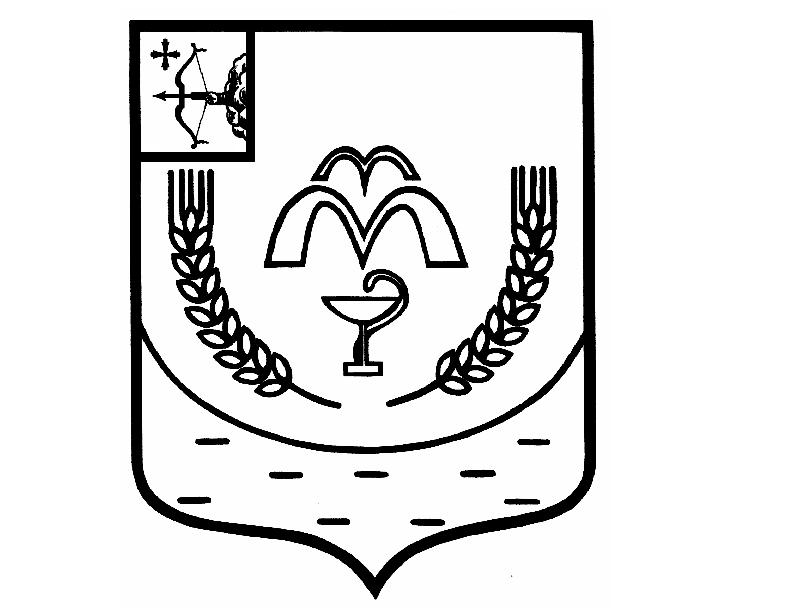 КУМЕНСКАЯ РАЙОННАЯ ДУМАПЯТОГО СОЗЫВАРЕШЕНИЕот 17.12.2019 № 28/215пгт КуменыО внесении изменение в решение Куменской районной Думы от 18.12.2018 № 21/158На основании статьи 23 Устава муниципального образования Куменский муниципальный район Кировской области Куменская районная Дума РЕШИЛА:Внести в решение Куменской районной Думы от 18.12.2018 № 21/158 «О бюджете муниципального образования Куменский муниципальный район Кировской области на 2019 год и плановый период 2020 и 2021 годов» следующие изменения:1. Пункт 1 изложить в следующей редакции:«1. Утвердить основные характеристики бюджета муниципального образования Куменский муниципальный район Кировской области на 2019 год:1.1. Общий объем доходов бюджета муниципального образования в сумме 327 060,5 тыс. рублей;1.2. Общий объем расходов бюджета муниципального образования в сумме 333 019,8 тыс. рублей;1.2. Дефицит бюджета муниципального образования в сумме 5 959,3 тыс. рублей».2. Утвердить в пределах общего объема доходов районного бюджета  установленного пунктом 1 – 3 настоящего Решения, прогнозируемые объемы поступления налоговых и неналоговых доходов общей суммой, объемы безвозмездных поступлений по подстатьям классификации доходов на 2019 год согласно приложению 6 в новой редакции к настоящему Решению.3. Утвердить в пределах общего объема расходов бюджета муниципального района, установленного пунктом 1 - 3 настоящего Решения, распределение бюджетных ассигнований по разделам и подразделам классификации расходов бюджетов на 2019 год согласно приложению 7 в новой редакции к настоящему Решению.4. Утвердить в пределах общего объема расходов бюджета муниципального района, установленного пунктом 1 настоящего Решения, распределение бюджетных ассигнований по целевым статьям (муниципальным программам Куменского района и непрограммным направлениям деятельности), группам видов расходов классификации расходов бюджетов на 2019 год согласно приложению 8 в новой редакции к настоящему Решению.5. Утвердить ведомственную структуру расходов бюджета муниципального района на 2019 год согласно приложению 9 в новой редакции к настоящему Решению.6. Утвердить источники финансирования дефицита бюджета муниципального района на 2019 год согласно приложению 10 в новой редакции к настоящему Решению.	7. Утвердить перечень публичных нормативных обязательств, подлежащих исполнению за счет средств бюджета муниципального района с указанием бюджетных ассигнований по ним на 2019 год согласно приложению 11 в новой редакции к настоящему Решению.	8. Утвердить распределение субсидий на выравнивание обеспеченности муниципальных образований области на 2019 год согласно приложению № 15 в новой редакции к настоящему Решению.	9. Утвердить программу муниципальных внутренних заимствований Куменского района на 2019 год согласно приложению № 20 в новой редакции к настоящему Решению.	10. В абзаце 1 пункта 14 цифру 8 062,9 тыс. рублей заменить на 7 581,5 тыс. рублей.11. В абзаце 1 пункта 16 цифру 20 906,0 тыс. рублей заменить на         20 876,7 тыс. рублей.12. В абзаце 1 пункта 35 цифру 30 800,0 тыс. рублей заменить на         28 900,0 тыс. рублей.13. В абзаце 1 пункта 36 цифру 17 800,0 тыс. рублей заменить на         15 900,0 тыс. рублей.	14. Настоящее решение вступает в силу с момента официального опубликования.ПредседательКуменской районной Думы    А.Г. ЛеушинГлава Куменского района       И.Н. ШемпелевПояснительная запискао внесении изменений в решение Куменской районной Думы от 18.12.2018 № 21/158 «О бюджете муниципального образования Куменский муниципальный район Кировской области на 2019 год и плановый период 2020 и 2021 годов».(на Куменскую районную Думу 17.12.2019 г.)ДОХОДЫДоходы в бюджет муниципального района в целом увеличены на 19,9 тыс. рублей.По безвозмездным поступлениям из бюджета план уменьшен  на 1 197,8                 тыс. рублей.- увеличена  субсидия  на выполнение предписаний надзорных органов по администратору доходов  управление образования в сумме 81,5 тыс. рублей;- увеличена субсидия на выравнивание бюджетной обеспеченности по администратору доходов финансовое управление в сумме 318,1 тыс. рублей;  - уменьшена субвенция на  выполнение отдельных государственных полномочий, связанных с предоставлением педагогическим работникам мер социальной поддержки  по администратору доходов администрация района в сумме 68,1 тыс. рублей,  по администратору доходов управление образования в сумме 900,0 тыс. рублей;- увеличена субвенция по выплате отдельным категориям специалистов частичной компенсации расходов на оплату жилого помещения и коммунальных услуг по администратору доходов администрация района в сумме 21,3 тыс. рублей;- уменьшена субвенция по осуществлению деятельности по опеке и попечительству по администратору доходов администрация района в сумме 37,0 тыс. рублей;- уменьшена субвенция по начислению и выплате ежемесячного вознаграждения, причитающегося приемным родителям по администратору доходов управление образования в сумме 171,0 тыс. рублей;- уменьшена субвенция по начислению и выплате компенсации платы, взимаемой с родителей за присмотр и уход за детьми в образовательных организациях по администратору доходов управление образования в сумме 210,0 тыс. рублей;- уменьшена субвенция по обеспечению жильем детей-сирот и детей оставшихся без попечения родителей по администратору доходов администрация района в сумме 342,0 тыс. рублей;- уменьшена субвенция на реализацию прав, на получение образования детей в муниципальных общеобразовательных организациях по администратору доходов управление образования в сумме 233,0 тыс. рублей;- увеличена субвенция на реализацию права на получение бесплатного дошкольного образования по администратору доходов в сумме 403,4 тыс. рублей;- увеличена субвенция по поддержке сельскохозяйственного производства по администратору доходов администрация района в сумме 39,0 тыс. рублей;- уменьшены иные межбюджетные трансферты на проведение ремонта жилых помещений участников и инвалидов ВОВ по администратору доходов администрация района в сумме 100,0 тыс. рублей.	По собственным поступлениям план увеличен на 1 217,7 тыс. рублей: - увеличен  план по налогу, взимаемому  в связи с применением упрощенной системы налогообложения в сумме  160,1 тыс. рублей, в связи с фактическим выполнением плановых назначенийпо администратору доходов налоговая служба;- увеличен план по единому сельскохозяйственному налогу  в сумме  129,3 тыс. рублей, в связи с фактическим выполнением плановых назначений по администратору доходов налоговая служба;- увеличен план по налогу, взимаемому в связи с применением патентной системы налогообложения  в сумме  32,7 тыс. рублей, в связи с фактическим выполнением плановых назначений по администратору доходов налоговая служба;- увеличен план по налогу на имущество организаций в сумме 1 124,1 тыс. рублей, в связи с фактическим выполнением плановых назначений по администратору доходов налоговая служба;- увеличен план по уплате госпошлины в сумме 184,2 тыс. рублей, связи с выполнением плановых назначений по администратору доходов налоговая служба;- увеличен план по доходам от арендной платы за земельные участки в сумме 766,9 тыс. рублей, в связи с фактическим выполнением плановых назначений по администратору доходов администрация района;- увеличен план по доходам от найма в сумме 48,1 тыс. рублей, в связи с фактическим выполнением плановых назначений по администратору доходов администрация района;- увеличен план по доходам от компенсации затрат бюджетов муниципальных районов  в сумме 25,2 тыс. рублей, в связи с фактическим выполнением плановых назначений, в том числе  по администратору доходов администрация района 24,2 тыс. рублей, по управлению образования 1,0 тыс. рублей;- увеличен план по доходам от реализации земельных участков в сумме 309,7 тыс.рублей в связи с  фактическим выполнением плановых назначений   по администратору доходов администрация района;- увеличен план по доходам от уплаты штрафов в сумме 4,1 тыс. рублей в связи с фактическим выполнением плановых назначений по администратору доходов налоговая служба;- уменьшен план по налогу на доходы физических лиц в сумме 180,7 тыс. рублей, в связи с невыполнением плановых назначений по администратору доходов налоговая служба;- уменьшен план по единому налогу на вмененный доход в сумме 225,3 тыс. рублей, в связи с невыполнением плановых назначений по администратору доходов налоговая служба;- уменьшен план по доходам от аренды муниципального имущества в сумме 279,1тыс. рублей, в связи с невыполнением плановых назначений по администратору доходов администрация района;- уменьшен план по уплате за негативное воздействие на окружающую среду в сумме 200,6 тыс. рублей, в связи с невыполнением плановых назначений по администратору доходов федеральная служба по надзору в сфере природопользования;- уменьшен план по межбюджетным трансфертам, передаваемым бюджетам муниципальных районов из бюджетов поселений на осуществление части полномочий по решению вопросов местного значения в соответствии с заключенными соглашениями на 61,0 тыс. рублей;- уменьшен план по доходам от платных услуг, предпринимательской деятельности в сумме 466,9 тыс. рублей, в связи с невыполнением плановых назначений по администратору доходов администрация района 84,6 тыс. рублей, по управлению образования 382,3 тыс. рублей;- уменьшен план по доходам от эксплуатации имущества в сумме 246,6 тыс. рублей, в связи с фактическим невыполнением плановых назначений по администратору доходов администрация района 173,9 тыс. рублей, по управлению образования 72,7 тыс. рублей;- увеличен  план  по доходам  бюджетов муниципальных районов от возврата прочих остатков субсидий, субвенций и иных межбюджетных трансфертов, имеющих целевое назначение, прошлых лет из бюджетов поселений в сумме 93,5 тыс. рублей.РАСХОДЫВнесены изменения по безвозмездным поступлениям из областного бюджета в общей сумме сокращены на 1 197,8 тыс. рублей.	В соответствии с проектом Закона Кировской изменены следующие расходы:- увеличены расходы по субвенции по выплате отдельным категориям специалистов, работающих в муниципальных учреждениях и проживающих в сельских населенных пунктах или поселках городского типа области, частичной компенсации расходов на оплату жилого помещения и коммунальных услуг в виде ежемесячной денежной выплаты на 2019 год на 21,3 тыс. рублей;- увеличены расходы по субвенции по поддержке сельскохозяйственного производства, за исключением реализации мероприятий, предусмотренных федеральными целевыми программами, на 2019 год на 39,0 тыс. рублей (в том числе увеличены на содержание органов местного самоуправления, осуществляющих отдельные государственные полномочия области по поддержке сельскохозяйственного производства на 39,0 тыс. рублей);- сокращены расходы по субвенции по осуществлению деятельности по опеке и попечительству на 2019 год на 37,0 тыс. рублей;- уменьшены расходы по субвенции по назначению и выплате ежемесячных денежных выплат на детей-сирот и детей, оставшихся без попечения родителей, находящихся под опекой (попечительством), в приемной семье, и по начислению и выплате ежемесячного вознаграждения, причитающегося приемным родителям, на 2019 год на 171,0 тыс. рублей;- сокращены расходы по субвенции по обеспечению прав детей-сирот и детей, оставшихся без попечения родителей, лиц из числа детей-сирот и детей, оставшихся без попечения родителей, на жилое помещение в соответствии с Законом Кировской области «О социальной поддержке детей-сирот и детей, оставшихся без попечения родителей, лиц из числа детей-сирот и детей, оставшихся без попечения родителей, детей, попавших в сложную жизненную ситуацию» на 2019 год на 342,0 тыс. рублей;- уменьшены расходы по начислению и выплате компенсации платы, взимаемой с родителей (законных представителей) за присмотр и уход за детьми в образовательных организациях, реализующих образовательную программу дошкольного образования, на 2019 год на 210,0 тыс. рублей;- сокращены расходы по субвенции по возмещению расходов, связанных с предоставлением руководителям, педагогическим работникам и иным специалистам (за исключением совместителей) муниципальных образовательных организаций, работающим и проживающим в сельских населенных пунктах, поселках городского типа, меры социальной поддержки, установленной абзацем первым части 1 статьи 15 Закона Кировской области «Об образовании в Кировской области», на 2019 год на 968,1 тыс. рублей;- сокращены расходы по субвенции на реализацию прав на получение общедоступного и бесплатного дошкольного, начального общего, основного общего, среднего общего и дополнительного образования детей в муниципальных общеобразовательных организациях на 2019 год на 233,0 тыс. рублей;- увеличены расходы по субвенции на реализацию прав на получение общедоступного и бесплатного образования в муниципальных дошкольных образовательных организациях на 2019 год на 403,4 тыс. рублей;- увеличены расходы по субсидии на выравнивание обеспеченности муниципальных образований области на 2019 год на 318,1 тыс. рублей (в том числена повышение ФОТ с 01.10.2019 г. на 4,3% - по управлению образования на 363,3 тыс. рублей, по финансовому управлению на 35,3 тыс. рублей (в т.ч. по Вичевскому сельскому поселению на 23,0 тыс. рублей, по Верхобыстрицкому сельскому поселению на 12,3 тыс. рублей), 246,0 тыс. рублей на заработную плату общеобразовательных организаций, сокращены расходы по налогу на имущество на 326,5 тыс. рублей);- увеличены расходы по субсидии на реализацию мер, направленных на выполнение предписаний надзорных органов и приведение зданий в соответствие с требованиями, предъявляемыми к безопасности в процессе эксплуатации, в муниципальных общеобразовательных организациях на 2019 год на 81,5 тыс. рублей;- сокращены иные межбюджетные трансферты на проведение ремонта жилых помещений участников и инвалидов Великой Отечественной войны, на 2019 год на 100,0 тыс. рублей.	С учетом предложений главных распорядителей бюджетных средств внесены изменения в следующие программы:	По управлению образования в рамках муниципальной программы «Развитие образования Куменского района» за счет сокращения следующих расходов:- по заработной плате на 469,6 тыс. рублей (в том числе по дошкольным учреждениям на 112,8 тыс. рублей, по учреждениям дополнительного образования на 191,8 тыс. рублей, по МКУ «Центр ИМ и БО ОО Куменского района»на 165,0 тыс. рублей (в связи с экономией)), - по прочим расходам, расходам на оплату коммунальных услуг на 450,6 тыс. рублей (в том числе по учреждениям дополнительного образования на 435,3тыс. рублей, по МКУ «Центр ИМ и БО ОО Куменского района»на 15,3 тыс. рублей (в связи с экономией);- по мероприятиям по оздоровлению детей и молодежи на 14,2 тыс. рублей;- по оплате налогов на 8,1 тыс. рублей.увеличены расходыпо общеобразовательным организациям на 583,8 тыс. рублей (475,7 тыс. рублей - на выплату заработной платы за первую половину декабря,  108,1 тыс. рублей –оплата коммунальных услуг за ноябрь), по дошкольным учреждениям на 358,7 тыс. рублей(оплата коммунальных услуг за ноябрь).По Куменской районной Думе сокращены расходы по муниципальной программе «Развитие муниципального управления Куменского района" в сумме 220,9 тыс. рублей (экономия средств, запланированных на заработную плату и начисления, в связи с сокращением ставки специалиста с 01.01.2019 года, экономия по прочим расходам).По администрации Куменского районасокращенырасходыв сумме 1 043,7 тыс. рублей по следующим муниципальнымпрограммам:	-«Поддержка деятельности социально-ориентированных некоммерческих организаций и развитие активности населения в Куменском районе» на 26,4 тыс. рублей (экономия по софинансированию на реализацию инвестиционных программ и проектов развития общественной инфраструктуры муниципальных образований, экономия расходов по мероприятиям, направленных на социальную поддержку инвалидов и других категорий граждан, попавших в трудную жизненную ситуацию);	- «Повышение эффективности реализации молодежной политики в Куменском районе» на 7,9 тыс. рублей (экономия по прочим расходам);	- «Развитие физической культуры и спорта в Куменском районе» на 948,5 тыс. рублей (экономия по заработной плате и начислениям, прочим расходам);	- «Управление муниципальным имуществом Куменского района» на 60,9 тыс. рублей (экономия от средств по инвентаризации земель).	За счет сокращения расходов повышеперечисленным программам увеличены расходы по следующим муниципальным программам:по администрации района в сумме 534,1 тыс. рублей:- «Развитие муниципального управления Куменского района" в сумме 357,5 тыс. рублей (на выплату заработной платы за 12 месяцев); 	- «Обеспечение безопасности жизнедеятельности населения Куменского района» на 15,5 тыс. рублей (на выплату заработной платы за 12 месяцев);	- «Развитие культуры Куменского района» на 161,1 тыс. рублей (для выплаты заработной платы за 12 месяцев).	По непрограммным направлениям деятельности по Куменской районной Думе увеличены расходы на 48,2 тыс. рублей на содержание председателя контрольно-счетной комиссии (для выплаты заработной платы за 12 месяцев).	Таким образом, расходы сокращены на 682,3 тыс. рублей. 	Собственные доходы увеличены на 1 217,7 тыс. рублей. 	За счет увеличения собственных доходов на 1 217,7 тыс. рублей и сокращения расходов районного бюджета на 682,3 тыс. рублей, снижено получение кредитов от кредитных организаций в источниках финансирования дефицита бюджета на 1 900,0 тыс. рублей и сокращен дефицит бюджета.	Из источников финансирования дефицита бюджета исключено получение и погашение бюджетных кредитов в сумме 5000,0 тыс. рублей, так как в 2019 году бюджетный кредит из областного бюджета район не получал.	Всего расходы на 2019 сокращены на 1 880,1тыс. рублей и составят 333 019,8 тыс. рублей.	Доходы бюджета сокращены на 19,9тыс. рублей и составят327 060,5тыс. рублей.	Дефицит бюджета составит – 5 959,3 тыс. рублей. 	Внесены изменения в приложение № 6 «Объемы поступления налоговых и неналоговых доходов общей суммой, объемы безвозмездных поступлений по подстатьям классификации доходов бюджетов, прогнозируемые на 2019 год»;Приложение № 7 «Распределение бюджетных ассигнований по разделам и подразделам классификации расходов бюджетов на 2019 год»;Приложение № 8 «Распределение бюджетных ассигнований по целевым статьям (муниципальным программам Куменского района и непрограммным направлениям деятельности), группам видов расходов классификации расходов бюджетов на 2019 год»;Приложение № 9 «Ведомственная структура расходов бюджета муниципального района на 2019год»;Приложение № 10 «Источники финансирования дефицита бюджета муниципального района на 2019 год»;Приложение № 11 «Перечень публичных нормативных обязательств, подлежащих исполнению за счет средств бюджета муниципального района на 2019 год»;Приложение № 15 «Распределение субсидий на выравнивание обеспеченности муниципальных образований области на 2019 год»;Приложение № 20 «Программа муниципальных внутренних заимствований Куменского районана 2019 год».Заместитель главы администрации района,начальник финансового управления                                          О.В. Медведкова            В Куменскую районную ДумуРАСЧЕТверхнего предела муниципального долгана 01.01.2020 годаРАСЧЕТпредельного объема муниципального долга на 2019 годЗаместитель главы администрации района, начальник Финансового управления 				    О.В. Медведкова                                                           Приложение №  6                                                           Приложение №  6                                                           Приложение №  6                                                                   к решению Куменской                                                                    к решению Куменской                                                                    к решению Куменской                                                         районной Думы                                                               районной Думы                                                               районной Думы                                                                            от 17.12.2019 № 28/215                                                                     от 17.12.2019 № 28/215                                                                     от 17.12.2019 № 28/215ОбъемыОбъемыОбъемыпоступления налоговых и неналоговых доходов общей суммой,поступления налоговых и неналоговых доходов общей суммой,поступления налоговых и неналоговых доходов общей суммой,объемы безвозмездных поступлений по подстатьямобъемы безвозмездных поступлений по подстатьямобъемы безвозмездных поступлений по подстатьямклассификации доходов бюджетов, прогнозируемые на 2019 годклассификации доходов бюджетов, прогнозируемые на 2019 годклассификации доходов бюджетов, прогнозируемые на 2019 годКод бюджетной классификацииНаименование доходаСумма              (тыс. рублей)000 1 00 00000 00 0000 000НАЛОГОВЫЕ И НЕНАЛОГОВЫЕ ДОХОДЫ105 451,2 000 2 00 00000 00 0000 000БЕЗВОЗМЕЗДНЫЕ ПОСТУПЛЕНИЯ221 609,3 000 2 02 00000 00 0000 000БЕЗВОЗМЕЗДНЫЕ ПОСТУПЛЕНИЯ ОТ ДРУГИХ БЮДЖЕТОВ БЮДЖЕТНОЙ СИСТЕМЫ РФ221 127,8 000 2 02 10000 00 0000 150Дотации бюджетам бюджетной системы Российской Федерации38 621,0 000 2 02 15001 00 0000 150Дотации  на  выравнивание  бюджетной  обеспеченности38 621,0 912 2 02 15001 05 0000 150Дотации  бюджетам  муниципальных  районов  на  выравнивание  бюджетной  обеспеченности38 621,0 000 2 02 20000 00 0000 150Субсидии бюджетам бюджетной системы Российской Федерации (межбюджетные субсидии)68 666,5 000 2 02 20216 00 0000 150Субсидии бюджетам на осуществление дорожной деятельности в отношении автомобильных дорог  общего пользования, а также капитального ремонта и ремонта дворовых территорий многоквартирных домов, проездов к дворовым территориям многоквартирных домов населенных пунктов17 089,0 936 2 02 20216 05 0000 150Субсидии бюджетам муниципальных районов на осуществление дорожной деятельности в отношении автомобильных дорог  общего пользования, а также капитального ремонта и ремонта дворовых территорий многоквартирных домов, проездов к дворовым территориям многоквартирных домов населенных пунктов17 089,0 000 2 02 25097 00 0000 150Субсидии бюджетам на создание в общеобразовательных организациях, расположенных в сельской местности, условий для занятий физической культурой и спортом958,7 903 2 02 25097 05 0000 150Субсидии бюджетам муниципальных районов на создание в общеобразовательных организациях, расположенных в сельской местности, условий для занятий физической культурой и спортом958,7 000 2 02 25519 00 0000 150Субсидия бюджетам на поддержку отрасли культуры13,0 936 2 02 25519 05 0000 150Субсидия бюджетам муниципальных районов на поддержку отрасли культуры13,0 000 2 02 29999 00 0000 150Прочие субсидии50 605,8 903 2 02 29999 05 0000 150Прочие субсидии бюджетам муниципальных районов1 389,1 912 2 02 29999 05 0000 150Прочие субсидии бюджетам муниципальных районов48 283,4 936 2 02 29999 05 0000 150Прочие субсидии бюджетам муниципальных районов933,3 000 2 02 30000 00 0000 150Субвенции  бюджетам субъектов Российской Федерации и муниципальных образований111 585,1 000 2 02 30024 00 0000 150Субвенции местным бюджетам  на выполнение передаваемых полномочий субъектов Российской Федерации14 518,1 903 2 02 30024 05 0000 150Субвенции бюджетам  муниципальных районов на выполнение передаваемых полномочий субъектов Российской Федерации8 292,0 912 2 02 30024 05 0000 150Субвенции бюджетам  муниципальных районов на выполнение передаваемых полномочий субъектов Российской Федерации2 782,8 936 2 02 30024 05 0000 150Субвенции бюджетам  муниципальных районов на выполнение передаваемых полномочий субъектов Российской Федерации3 443,3 000 2 02 30027 00 0000 150Субвенции бюджетам муниципальных образований на содержание ребенка в семье опекуна и приемной семье, а также вознаграждение, причитающееся приемному родителю6 800,0 903 2 02 30027 05 0000 150Субвенции бюджетам  муниципальных  районов на содержание ребенка  в семье опекуна и приемной семье, а также  вознаграждение, причитающееся  приемному родителю6 800,0 000 2 02 30029 00 0000 150Субвенции бюджетам муниципальных образований на компенсацию части родительской платы за содержание ребенка в государственных и муниципальных образовательных учреждениях, реализующих основную общеобразовательную программу дошкольного образования890,5 903 2 02 30029 05 0000 150Субвенции бюджетам  муниципальных  районов на  компенсацию части родительской платы за содержание ребенка в муниципальных образовательных учреждениях, реализующих основную общеобразовательную программу дошкольного образования890,5 000 2 02 35082 00 0000 150Субвенции бюджетам муниципальных образований на предоставление жилых помещений детям-сиротам и детям, оставшимся без попечения родителей, лицам из их числа по договорам найма специализированных жилых помещений2 494,2 936 2 02 35082 05 0000 150Субвенции бюджетам муниципальных районов на предоставление жилых помещений детям-сиротам и детям, оставшимся без попечения родителей, лицам из их числа по договорам найма специализированных жилых помещений2 494,2 000 2 02 35118 00 0000 150Субвенции бюджетам на осуществление первичного воинского учета на территориях, где отсутствуют военные комиссариаты993,2 912 2 02 35118 05 0000 150Субвенции бюджетам муниципальных районов на осуществление первичного воинского учета на территориях, где отсутствуют военные комиссариаты993,2 000 2 02 39999 00 0000 150Прочие субвенции 85 889,1 903 2 02 39999 05 0000 150Прочие субвенции бюджетам муниципальных районов75 456,9 936 2 02 39999 05 0000 151Прочие субвенции бюджетам муниципальных районов10 432,2 000 2 02 40000 00 0000 150Иные межбюджетные трансферты2 255,2 000 2 02 40014 00 0000 150Межбюджетные трансферты, передаваемые бюджетам муниципальных образований на осуществление части полномочий по решению вопросов местного значения в соответствии с заключенными соглашениями265,3 936 2 02 40014 05 0000 150 Межбюджетные трансферты, передаваемые бюджетам муниципальных районов из бюджетов поселений на осуществление части полномочий по решению вопросов местного значения в соответствии с заключенными соглашениями265,3 000 2 02 45159 00 0000 150Межбюджетные трансферты, передаваемые бюджетам муниципальных районов на государственную поддержку лучших работников муниципальных учреждений культуры, находящихся на территориях сельских поселений508,0 903 2 02 45159 05 0000 150Межбюджетные трансферты, передаваемые бюджетам муниципальных районов на создание в субъектах Российской Федерации дополнительных мест для детей в возрасте от 2 месяцев до 3 лет в образовательных организациях, осуществляющих образовательную деятельность по образовательным программам дошкольного образования508,0 000 2 02 49999 00 0000 150Прочие межбюджетные трансферты, передаваемые бюджетам1 481,9 912 2 02 49999 05 0000 150Прочие межбюджетные трансферты, передаваемые бюджетам муниципальных районов1 431,9 936 2 02 49999 05 0000 150Прочие межбюджетные трансферты, передаваемые бюджетам муниципальных районов50,0 000 2 07  00000 00 0000 150ПРОЧИЕ БЕЗВОЗМЕЗДНЫЕ ПОСТУПЛНЕНИЯ498,0 000 2 07  05000 05 0000 150Прочие безвозмездные поступления в бюджеты муниципальных районов498,0 936 2 07 05010 05 0000 150Безвозмездные поступления от физических и юридических лиц на финансовое обеспечение дорожной деятельности, в том числе добровольных пожертвований, в отношении автомобильных дорог общего пользования местного значения муниципальных районов100,0 936 2 07 05030 05 0000 150Прочие безвозмездные поступления в бюджеты муниципальных районов398,0 000 2 18  00000 00 0000 150ДОХОДЫ БЮДЖЕТОВ БЮДЖЕТНОЙ СИСТЕМЫ РОССИЙСКОЙ ФЕДЕРАЦИИ ОТ ВОЗВРАТА ОСТАТКОВ СУБСИДИЙ, СУБВЕНЦИЙ И ИНЫХ МЕЖБЮДЖЕТНЫХ ТРАНСФЕРТОВ, ИМЕЮЩИХ ЦЕЛЕВОЕ НАЗНАЧЕНИЕ, ПРОШЛЫХ ЛЕТ70,8 000 2 18  60010 00 0000 150Доходы бюджетов  от возврата прочих остатков субсидий, субвенций и иных межбюджетных трансфертов, имеющих целевое назначение, прошлых лет из бюджетов поселений70,8 912 2 18  60010 05 0000 150Доходы бюджетов муниципальных районов от возврата прочих остатков субсидий, субвенций и иных межбюджетных трансфертов, имеющих целевое назначение, прошлых лет из бюджетов поселений70,8 000 2 19  00000 00 0000 150ВОЗВРАТ ОСТАТКОВ СУБСИДИЙ, СУБВЕНЦИЙ И ИНЫХ МЕЖБЮДЖЕТНЫХ ТРАНСФЕРТОВ, ИМЕЮЩИХ ЦЕЛЕВОЕ НАЗНАЧЕНИЕ, ПРОШЛЫХ ЛЕТ-87,3 936 2 19  35120 05 0000 150 Возврат остатков субвенций на осуществление полномочий по составлению (изменению) списков кандидатов в присяжные заседатели федеральных судов общей юрисдикции в Российской Федерации из бюджетов муниципальных районов-15,5 903 2 19  60010 05 0000 150Возврат прочих остатков субсидий, субвенций и иных межбюджетных трансфертов, имеющих целевое назначение, прошлых лет из бюджетов муниципальных районов-1,0 912 2 19  60010 05 0000 150 Возврат прочих остатков субсидий, субвенций и иных межбюджетных трансфертов, имеющих целевое назначение, прошлых лет из бюджетов муниципальных районов-70,8 ВСЕГО ДОХОДОВ327 060,5                                                            Приложение № 7                                                           Приложение № 7                                                           Приложение № 7                                                           Приложение № 7                                                                    к решению Куменской                                                                    к решению Куменской                                                                    к решению Куменской                                                                    к решению Куменской                                                         районной Думы                                                         районной Думы                                                         районной Думы                                                         районной Думы                                                                     от 17.12.2019 № 28/215                                                                     от 17.12.2019 № 28/215                                                                     от 17.12.2019 № 28/215                                                                     от 17.12.2019 № 28/215РаспределениеРаспределениеРаспределениеРаспределениебюджетных ассигнований по разделам и подразделам классификации расходов бюджетов на 2019 годбюджетных ассигнований по разделам и подразделам классификации расходов бюджетов на 2019 годбюджетных ассигнований по разделам и подразделам классификации расходов бюджетов на 2019 годбюджетных ассигнований по разделам и подразделам классификации расходов бюджетов на 2019 годНаименование расходаРаз-делПод-раз-делСумма               (тыс. рублей)1234Всего расходов0000333 019,8Общегосударственные вопросы010039 496,5Функционирование высшего должностного лица субъекта Российской Федерации и муниципального образования01021 274,5Функционирование законодательных (представительных) органов государственной власти и представительных органов муниципальных образований0103538,4Функционирование Правительства Российской Федерации, высших исполнительных органов государственной власти субъектов Российской Федерации, местных администраций010425 153,1Обеспечение деятельности финансовых, налоговых и таможенных органов и органов финансового (финансово-бюджетного) надзора0106703,2Резервные фонды01110,0Другие общегосударственные вопросы011311 827,3Национальная оборона0200993,2Мобилизационная и вневойсковая подготовка0203993,2Национальная безопасность и правоохранительная деятельность03001 072,1Защита населения и территории от чрезвычайных ситуаций природного и техногенного характера, гражданская оборона03091 068,9Другие вопросы в области национальной безопасности и правоохранительной деятельности03143,2Национальная экономика040032 070,0Сельское хозяйство и рыболовство040510 589,3Транспорт0408589,0Дорожное хозяйство (дорожные фонды)040920 876,7Другие вопросы в области национальной экономики041215,0Жилищно-коммунальное хозяйство0500865,6Жилищное хозяйство05013,5Коммунальное хозяйство0502178,4Благоустройство0503683,7Охрана окружающей среды060043,5Другие вопросы в области охраны окружающей среды060543,5Образование0700176 973,7Дошкольное образование070176 783,6Общее образование070278 354,0Дополнительное образование детей070313 435,6Молодежная политика и оздоровление детей0707793,0Другие вопросы в области образования07097 607,5Культура, кинематография080015 572,6Культура080115 572,6Социальная политика100021 038,5Пенсионное обеспечение10012 091,5Социальное обеспечение населения10038 706,2Охрана семьи и детства100410 184,7Другие вопросы в области социальной политики100656,1Физическая культура и спорт110012 476,9Массовый спорт110279,5Спорт высших достижений110312 397,4Обслуживание государственного и муниципального долга1300595,6Обслуживание государственного внутреннего и муниципального долга1301595,6Межбюджетные трансферты общего характера бюджетам бюджетной системы Российской Федерации140031 821,6Дотации на выравнивание бюджетной обеспеченности субъектов Российской Федерации и муниципальных образований14012 782,0Прочие межбюджетные трансферты общего характера140329 039,6                                                                        Приложение № 8                                                                                  к решению Куменской                                                                        районной Думы                                                                                    от 17.12.2019 № 28/215Распределение                                                                        Приложение № 8                                                                                  к решению Куменской                                                                        районной Думы                                                                                    от 17.12.2019 № 28/215Распределение                                                                        Приложение № 8                                                                                  к решению Куменской                                                                        районной Думы                                                                                    от 17.12.2019 № 28/215Распределение                                                                        Приложение № 8                                                                                  к решению Куменской                                                                        районной Думы                                                                                    от 17.12.2019 № 28/215Распределениебюджетных ассигнований по целевым статьям (муниципальным программам Куменского района и непрограммным направлениям деятельности), группам видов расходов классификации расходов бюджетов на 2019 годбюджетных ассигнований по целевым статьям (муниципальным программам Куменского района и непрограммным направлениям деятельности), группам видов расходов классификации расходов бюджетов на 2019 годбюджетных ассигнований по целевым статьям (муниципальным программам Куменского района и непрограммным направлениям деятельности), группам видов расходов классификации расходов бюджетов на 2019 годбюджетных ассигнований по целевым статьям (муниципальным программам Куменского района и непрограммным направлениям деятельности), группам видов расходов классификации расходов бюджетов на 2019 годНаименование расходаЦелевая статья Вид расходаСумма      (тыс. рублей)1234Всего расходов0000000000000333 019,8Муниципальная программа"Развитие образования Куменского района"0100000000000194 650,0подпрограмма "Организация отдыха, оздоровления и занятости несовершеннолетних в дни школьных каникул в Куменском районе"0110000000000742,6Мероприятия в установленной сфере деятельности0110004000000419,8Мероприятия по оздоровлению детей и молодежи0110004290000125,5Закупка товаров, работ и услуг для государственных (муниципальных) нужд0110004290200119,0Предоставление субсидий бюджетным, автономным учреждениям и иным некоммерческим организациям01100042906006,5Мероприятия по оздоровлению детей за счет средств родителей0110004291000294,3Закупка товаров, работ и услуг для государственных (муниципальных) нужд0110004291200294,3Предоставление субсидий бюджетным, автономным учреждениям и иным некоммерческим организациям01100042916000,0Софинансирование расходных обязательств, возникающих при выполнении полномочий органов местного самоуправления по вопросам местного значения0110015000000322,8Оплата стоимости питания детей в лагерях, организованных образовательными организациями, осуществляющими организацию отдыха и оздоровления обучающихся в каникулярное время, с дневным пребыванием0110015060000306,6Закупка товаров, работ и услуг для государственных (муниципальных) нужд0110015060200247,0Предоставление субсидий бюджетным, автономным учреждениям и иным некоммерческим организациям011001506060059,6Оплата стоимости питания детей в лагерях, организованных образовательными организациями, осуществляющими организацию отдыха и оздоровления обучающихся в каникулярное время, с дневным пребыванием, за счет средств районного бюджета01100S506000016,2Закупка товаров, работ и услуг для государственных (муниципальных) нужд01100S506020013,0Предоставление субсидий бюджетным, автономным учреждениям и иным некоммерческим организациям01100S50606003,2подпрограмма "Капитальный ремонт муниципальных образовательных учреждений Куменского района"01200000000001 009,2Реализация мероприятий национального проекта "Образование"012E0000000001 009,2Федеральный проект "Успех каждого ребенка"012E2000000001 009,2Создание в общеобразовательных организациях, распложенных в сельской местности, условий для занятий физической культурой и спортом012E2509700001 009,2Закупка товаров, работ и услуг для государственных (муниципальных) нужд012E2509702001 009,2подпрограмма "Развитие системы образования Куменского района"0130000000000192 898,2Финансовое обеспечение деятельности муниципальных образований013000200000097 241,2Организации, обеспечивающие деятельность учреждений образования01300020400007 607,5Расходы на выплаты персоналу в целях обеспечения выполнения функций государственными (муниципальными) органами, казенными учреждениями, органами управления государственными внебюджетными фондами01300020401006 352,0Закупка товаров, работ и услуг для государственных (муниципальных) нужд01300020402001 226,9Иные бюджетные ассигнования013000204080028,6Организация дошкольного образования013000215000037 468,3Расходы на выплаты персоналу в целях обеспечения выполнения функций государственными (муниципальными) органами, казенными учреждениями, органами управления государственными внебюджетными фондами013000215010016 230,5Закупка товаров, работ и услуг для государственных (муниципальных) нужд013000215020021 141,4Иные бюджетные ассигнования013000215080096,4Расходы за счет средств на выравнивание обеспеченности муниципальных образований по реализации ими их отдельных расходных обязательств013000215А00013 570,4Расходы на выплаты персоналу в целях обеспечения выполнения функций государственными (муниципальными) органами, казенными учреждениями, органами управления государственными внебюджетными фондами013000215А1009 192,0Закупка товаров, работ и услуг для государственных (муниципальных) нужд013000215А2003 940,0Иные бюджетные ассигнования013000215А800438,4Расходы за счет средств районного бюджета на обеспечение деятельности организаций дошкольного образования детей013000215Б000686,0Расходы на выплаты персоналу в целях обеспечения выполнения функций государственными (муниципальными) органами, казенными учреждениями, органами управления государственными внебюджетными фондами013000215Б100460,0Закупка товаров, работ и услуг для государственных (муниципальных) нужд013000215Б200197,0Иные бюджетные ассигнования013000215Б80029,0Общеобразовательные организации013000217000015 459,2Расходы на выплаты персоналу в целях обеспечения выполнения функций государственными (муниципальными) органами, казенными учреждениями, органами управления государственными внебюджетными фондами01300021701001 434,8Закупка товаров, работ и услуг для государственных (муниципальных) нужд013000217020013 958,3Иные бюджетные ассигнования013000217080066,1Расходы за счет средств на выравнивание обеспеченности муниципальных образований по реализации ими их отдельных расходных обязательств общеобразовательных организаций013000217А0008 757,2Расходы на выплаты персоналу в целях обеспечения выполнения функций государственными (муниципальными) органами, казенными учреждениями, органами управления государственными внебюджетными фондами013000217А1005 642,9Закупка товаров, работ и услуг для государственных (муниципальных) нужд013000217А2001 876,0Иные бюджетные ассигнования013000217А8001 238,3Расходы за счет средств районного бюджета на обеспечение деятельности общеобразовательных организаций013000217Б000257,0Расходы на выплаты персоналу в целях обеспечения выполнения функций государственными (муниципальными) органами, казенными учреждениями, органами управления государственными внебюджетными фондами013000217Б100100,1Закупка товаров, работ и услуг для государственных (муниципальных) нужд013000217Б20094,0Иные бюджетные ассигнования013000217Б80062,9Учреждения дополнительного образования детей013000218000011 421,5Расходы на выплаты персоналу в целях обеспечения выполнения функций государственными (муниципальными) органами, казенными учреждениями, органами управления государственными внебюджетными фондами013000218010010 859,2Закупка товаров, работ и услуг для государственных (муниципальных) нужд0130002180200562,3Расходы за счет средств на выравнивание обеспеченности муниципальных образований по реализации ими их отдельных расходных обязательств учреждений дополнительного образования детей013000218А0001 917,0Расходы на выплаты персоналу в целях обеспечения выполнения функций государственными (муниципальными) органами, казенными учреждениями, органами управления государственными внебюджетными фондами013000218А1001 729,8Закупка товаров, работ и услуг для государственных (муниципальных) нужд013000218А200186,0Иные бюджетные ассигнования013000218А8001,2Расходы за счет средств районного бюджета на обеспечение деятельности учреждений дополнительного образования детей013000218Б00097,1Расходы на выплаты персоналу в целях обеспечения выполнения функций государственными (муниципальными) органами, казенными учреждениями, органами управления государственными внебюджетными фондами013000218Б10087,0Закупка товаров, работ и услуг для государственных (муниципальных) нужд013000218Б20010,0Иные бюджетные ассигнования013000218Б8000,1Софинансирование расходных обязательств, возникающих при выполнении полномочий органов местного самоуправления по вопросам местного значения01300150000001 142,1Субсидия из областного бюджета местным бюджетам на реализацию мер, направленных на выполнение предписаний надзорных органов и приведение зданий в соответствие с требованиями, предъявляемыми к безопасности в процессе эксплуатации, в муниципальных общеобразовательных организациях01300154800001 142,1Закупка товаров, работ и услуг для государственных (муниципальных) нужд01300154802001 142,1Финансовое обеспечение расходных обязательств публично-правовых образований, возникающих при выполнении ими переданных государственных полномочий Кировской области013001600000015 985,5Назначение и выплата ежемесячных денежных выплат на детей-сирот и детей, оставшихся без попечения родителей, находящихся под опекой (попечительством), в приемной семье, и начисление и выплата ежемесячного вознаграждения, причитающегося приемным родителям01300160800006 800,0Закупка товаров, работ и услуг для государственных (муниципальных) нужд0130016080200133,1Социальное обеспечение и иные выплаты населению01300160803006 666,9Обеспечение прав детей-сирот и детей, оставшихся без попечения родителей, лиц из числа детей-сирот и детей, оставшихся без попечения родителей, на жилое помещение в соответствии с Законом Кировской области "О социальной поддержке детей-сирот и детей, оставшихся без попечения родителей, лиц из числа детей-сирот и детей, оставшихся без попечения родителей, детей, попавших в сложную жизненную ситуацию"01300160900003,0Расходы по администрированию01300160940003,0Закупка товаров, работ и услуг для государственных (муниципальных) нужд01300160942003,0Начисление и выплата компенсации платы, взимаемой с родителей (законных представителей) за присмотр и уход за детьми в образовательных организациях, реализующих образовательную программу дошкольного образования0130016130000890,5Закупка товаров, работ и услуг для государственных (муниципальных) нужд013001613020025,9Социальное обеспечение и иные выплаты населению0130016130300864,6Возмещение расходов, связанных с предоставлением руководителям, педагогическим работникам и иным специалистам (за исключением совместителей) муниципальных образовательных организаций, работающим и проживающим в сельских населенных пунктах, поселках городского типа, меры социальной поддержки, установленной абзацем первым части 1 статьи 15 Закона Кировской области "Об образовании в Кировской области"01300161400008 292,0Закупка товаров, работ и услуг для государственных (муниципальных) нужд013001614020069,7Социальное обеспечение и иные выплаты населению01300161403008 222,3Иные межбюджетные трансферты из областного бюджета013001700000075 456,9Реализация прав на получение общедоступного и бесплатного дошкольного, начального общего, основного общего, среднего общего и дополнительного образования в муниципальных общеобразовательных организациях013001701000051 356,0Расходы на выплаты персоналу в целях обеспечения выполнения функций государственными (муниципальными) органами, казенными учреждениями, органами управления государственными внебюджетными фондами013001701010050 091,4Закупка товаров, работ и услуг для государственных (муниципальных) нужд01300170102001 264,6Реализация прав на получение общедоступного и бесплатного дошкольного образования в муниципальных дошкольных образовательных организациях013001714000024 100,9Расходы на выплаты персоналу в целях обеспечения выполнения функций государственными (муниципальными) органами, казенными учреждениями, органами управления государственными внебюджетными фондами013001714010023 481,2Закупка товаров, работ и услуг для государственных (муниципальных) нужд0130017140200619,7Обеспечение прав детей-сирот и детей, оставшихся без попечения родителей, лиц из числа детей-сирот и детей, оставшихся без попечения родителей, на жилое помещение в соответствии с Законом Кировской области "О социальной поддержке детей-сирот и детей, оставшихся без попечения родителей, лиц из числа детей-сирот и детей, оставшихся без попечения родителей, детей, попавших в сложную жизненную ситуацию"01300N08200002 491,2Капитальные вложения в объекты государственной (муниципальной) собственности01300N08204002 491,2Софинансирование расходов на реализацию мер, направленных на выполнение предписаний надзорных органов и приведение зданий в соответствие с требованиями, предъявляемыми к безопасности в процессе эксплуатации, в муниципальных общеобразовательных организациях01300S548000073,3Закупка товаров, работ и услуг для государственных (муниципальных) нужд01300S548020073,3Реализация мероприятий национального проекта "Демография"013P000000000508,0Федеральный проект "Содействие занятости женщин - создание условий дошкольного образования для детей в возрасте до трех лет"013P200000000508,0Создание дополнительных мест для детей в возрасте от 2 месяцев до 3 лет в образовательных организациях, осуществляющих образовательную деятельность по образовательным программам дошкольного образования013P2Д1590000508,0Закупка товаров, работ и услуг для государственных (муниципальных) нужд013P2Д1590200508,0Муниципальная программа "Повышение эффективности реализации молодежной политики в Куменском районе"020000000000050,4Подпрограмма "Молодежь Куменского района"021000000000050,4Мероприятия в установленной сфере деятельности021000400000050,4Мероприятия в сфере молодежной политики021000414000050,4Закупка товаров, работ и услуг для государственных (муниципальных) нужд021000414020050,4Муниципальная программа "Развитие культуры Куменского района"03000000000008 581,0Финансовое обеспечение деятельности муниципальных учреждений03000020000008 528,5Музей0300002250000833,4Расходы на выплаты персоналу в целях обеспечения выполнения функций государственными (муниципальными) органами, казенными учреждениями, органами управления государственными внебюджетными фондами0300002250100712,6Закупка товаров, работ и услуг для государственных (муниципальных) нужд0300002250200120,8Библиотеки03000022600004 267,8Расходы на выплаты персоналу в целях обеспечения выполнения функций государственными (муниципальными) органами, казенными учреждениями, органами управления государственными внебюджетными фондами03000022601003 007,6Закупка товаров, работ и услуг для государственных (муниципальных) нужд03000022602001 245,2Иные бюджетные ассигнования030000226080015,0Расходы за счет средств на выравнивание обеспеченности муниципальных образований по реализации ими их отдельных расходных обязательств по библиотекам030000226А0003 263,3Расходы на выплаты персоналу в целях обеспечения выполнения функций государственными (муниципальными) органами, казенными учреждениями, органами управления государственными внебюджетными фондами030000226А1002 499,0Закупка товаров, работ и услуг для государственных (муниципальных) нужд030000226А200675,4Иные бюджетные ассигнования030000226А80088,9Расходы за счет средств районного бюджета на обеспечение деятельности библиотеки030000226Б000164,0Расходы на выплаты персоналу в целях обеспечения выполнения функций государственными (муниципальными) органами, казенными учреждениями, органами управления государственными внебюджетными фондами030000226Б100112,0Закупка товаров, работ и услуг для государственных (муниципальных) нужд030000226Б20047,0Иные бюджетные ассигнования030000226Б8005,0Мероприятия в установленной сфере деятельности030000400000038,8Мероприятия в сфере культуры030000415000038,8Закупка товаров, работ и услуг для государственных (муниципальных) нужд030000415020038,8Софинансирование расходов на поддержку отраслей культуры03000L519000013,7Закупка товаров, работ и услуг для государственных (муниципальных) нужд03000L519020013,7Муниципальная программа "Поддержка деятельности социально ориентированных некоммерческих организаций и развитие активности населения в Куменском районе"04000000000001 618,9подпрограмма "Поддержка деятельности общественных организаций, ТОС и развитие активности населения"04100000000001 456,5Мероприятия в установленной сфере деятельности041000400000055,9Реализация мероприятий, направленных на поддержку деятельности общественных организаций, ТОС и развитие активности населения041000413000055,9Закупка товаров, работ и услуг для государственных (муниципальных) нужд041000413020055,9Инвестиционные программы и проекты развития общественной инфраструктуры муниципальных образований в Кировской области  0410015170000873,6Закупка товаров, работ и услуг для государственных (муниципальных) нужд0410015170200873,6Иные межбюджетные трансферты из областного бюджета041001700000050,0Проведение ремонта жилых помещений участников и инвалидов Великой Отечественной войны041001729000050,0Социальное обеспечение и иные выплаты населению041001729030050,0Софинансирование расходов на реализацию инвестиционных программ и проектов развития общественной инфраструктуры муниципальный образований04100S5170000477,0Закупка товаров, работ и услуг для государственных (муниципальных) нужд04100S5170200477,0Подпрограмма "Социальная поддержка инвалидов и других категорий граждан, попавших в трудную жизненную ситуацию "042000000000046,1Мероприятия в установленной сфере деятельности042000400000046,1Реализация мероприятий, направленных на социальную поддержку инвалидов и других категорий граждан, попавших в трудную жизненную ситуацию042000413000046,1Закупка товаров, работ и услуг для государственных (муниципальных) нужд042000413020046,1Мероприятия не вошедшие в подпрограммы0430000000000116,3Мероприятия в установленной сфере деятельности0430004000000116,3Расходы на организацию и проведение районных мероприятий0430004230000116,3Закупка товаров, работ и услуг для государственных (муниципальных) нужд0430004230200103,1Социальное обеспечение и иные выплаты населению043000423030013,2Муниципальная программа "Развитие физической культуры и спорта в Куменском районе"050000000000012 531,8Финансовое обеспечение деятельности муниципальных учреждений050000200000012 397,4Организации дополнительного образования05000020700008 040,3Предоставление субсидий бюджетным, автономным учреждениям и иным некоммерческим организациям05000020706008 040,3Расходы за счет средств на выравнивание обеспеченности муниципальных образований по реализации ими их отдельных расходных обязательств организаций дополнительного образования050000207А0004 148,1Предоставление субсидий бюджетным, автономным учреждениям и иным некоммерческим организациям050000207А6004 148,1Расходы за счет средств на выравнивание обеспеченности муниципальных образований по реализации ими их отдельных расходных обязательств организаций дополнительного образования050000207Б000209,0Предоставление субсидий бюджетным, автономным учреждениям и иным некоммерческим организациям050000207Б600209,0Финансовое обеспечение расходных обязательств публично-правовых образований, возникающих при выполнении ими переданных государственных полномочий Кировской области050001600000054,9Возмещение расходов, связанных с предоставлением руководителям, педагогическим работникам и иным специалистам (за исключением совместителей) муниципальных образовательных организаций, работающим и проживающим в сельских населенных пунктах, поселках городского типа, меры социальной поддержки, установленной абзацем первым части 1 статьи 15 Закона Кировской области "Об образовании в Кировской области"050001614000054,9Закупка товаров, работ и услуг для государственных (муниципальных) нужд05000161402000,0Социальное обеспечение и иные выплаты населению050001614030054,9Подпрограмма "Совершенствование сферы физической культуры и спорта в Куменском районе"051000000000079,5Мероприятия в установленной сфере деятельности051000400000079,5Мероприятия в области физической культуры и спорта051000404000079,5Расходы на выплаты персоналу в целях обеспечения выполнения функций государственными (муниципальными) органами, казенными учреждениями, органами управления государственными внебюджетными фондами051000404010015,0Закупка товаров, работ и услуг для государственных (муниципальных) нужд051000404020064,5Муниципальная программа "Обеспечение безопасности жизнедеятельности населения Куменского района"06000000000002 688,9Мероприятия в установленной сфере деятельности06000040000001 068,9Обеспечение деятельности Единой дежурной диспетчерской службы06000040900001 068,9Расходы на выплаты персоналу в целях обеспечения выполнения функций государственными (муниципальными) органами, казенными учреждениями, органами управления государственными внебюджетными фондами06000040901001 050,4Закупка товаров, работ и услуг для государственных (муниципальных) нужд060000409020018,5Резервные фонды06000070000001 612,0Реализация мероприятий в сфере охраны здоровья060000702000012,0Закупка товаров, работ и услуг для государственных (муниципальных) нужд060000702020012,0Резервный фонд администрации Куменского района06000070300001 600,0Закупка товаров, работ и услуг для государственных (муниципальных) нужд0600007030200491,1Межбюджетные трансферты06000070305001 108,9Иные бюджетные ассигнования06000070308000,0Подпрограмма "Профилактика правонарушений и борьба с преступностью в Куменском районе"06100000000001,6Мероприятия в установленной сфере деятельности06100040000001,6Мероприятия в области национальной безопасности и правоохранительной деятельности06100041200001,6Закупка товаров, работ и услуг для государственных (муниципальных) нужд06100041202001,6Подпрограмма "Комплексные меры противодействия немедицинскому потреблению наркотических средств и их незаконному обороту в Куменском районе"06200000000004,0Мероприятия в установленной сфере деятельности06200040000004,0Реализация мероприятий, направленных на противодействие немедицинскому потреблению наркотических средств и их незаконному оброту в Куменском районе06200041100004,0Закупка товаров, работ и услуг для государственных (муниципальных) нужд06200041102004,0Подпрограмма "Повышение безопасности дорожного движения в Куменском районе"06300000000001,6Мероприятия в установленной сфере деятельности06300040000001,6Мероприятия направленные на безопасность дорожного движения06300041900001,6Закупка товаров, работ и услуг для государственных (муниципальных) нужд06300041902001,6Подпрограмма "Противодействие коррупции в Куменском районе"06400000000000,8Мероприятия в установленной сфере деятельности06400040000000,8Мероприятия, направленные на противодействие коррупции06400041600000,8Закупка товаров, работ и услуг для государственных (муниципальных) нужд06400041602000,8Муниципальная программа "Энергоэффективность и развитие энергетики Куменского района"0800000000000798,3Финансовое обеспечение деятельности муниципальных учреждений0800002000000750,0Детские дошкольные учреждения0800002050000450,0Закупка товаров, работ и услуг для государственных (муниципальных) нужд0800002050200450,0Общеобразовательные учреждения0800002060000300,0Закупка товаров, работ и услуг для государственных (муниципальных) нужд0800002060200300,0Мероприятия в установленной сфере деятельности080000400000048,3Мероприятия по содержанию, техническому обслуживанию пусконаладочных работ и пуска газа на газораспределительных сетях и газовых котельных080000424000048,3Закупка товаров, работ и услуг для государственных (муниципальных) нужд080000424020048,3Муниципальная программа "Развитие транспортной системы Куменского района"090000000000020 988,7Мероприятия в установленной сфере деятельности09000040000002 760,3Мероприятия в сфере дорожной деятельности09000041000002 171,3Закупка товаров, работ и услуг для государственных (муниципальных) нужд09000041002002 171,3Мероприятия в области автомобильного транспорта0900004170000589,0Иные бюджетные ассигнования0900004170800589,0Софинансирование расходных обязательств, возникающих при выполнении полномочий органов местного самоуправления по вопросам местного значения090001500000018 228,4Осуществление дорожной деятельности в отношении автомобильных дорог  общего пользования местного значения090001508000017 089,0Закупка товаров, работ и услуг для государственных (муниципальных) нужд090001508020017 089,0Осуществление дорожной деятельности в отношении автомобильных дорог общего пользования местного значения за счет средств районного бюджета09000S50800001 139,4Закупка товаров, работ и услуг для государственных (муниципальных) нужд09000S50802001 139,4Муниципальная программа "Охрана окружающей среды в Куменском районе"1000000000000529,9Мероприятия в установленной сфере деятельности1000004400000415,4Создание мест (площадок) накопления твердых коммунальных отходов1000004400000415,4Межбюджетные трансферты1000004400500415,4Мероприятия в установленной сфере деятельности1000004000000114,5Природоохранные мероприятия100000420000043,5Закупка товаров, работ и услуг для государственных (муниципальных) нужд100000420020043,5Иные бюджетные ассигнования10000042008000,0Приобретение контейнеров для сбора ТКО100000421000071,0Закупка товаров, работ и услуг для государственных (муниципальных) нужд100000421020071,0Муниципальная программа "Поддержка и развитие малого предпринимательства в Куменском районе"110000000000015,0Мероприятия в установленной сфере деятельности110000400000015,0Мероприятия в сфере поддержки и развития малого и среднего предпринимательства110000402000015,0Закупка товаров, работ и услуг для государственных (муниципальных) нужд110000402020015,0Муниципальная программа "Управление муниципальным имуществом Куменского района"13000000000001 097,7Мероприятия в установленной сфере деятельности13000040000001 097,7Мероприятия в сфере управления муниципальной собственностью13000040100001 097,7Закупка товаров, работ и услуг для государственных (муниципальных) нужд13000040102001 044,1Иные бюджетные ассигнования130000401080053,6Муниципальная программа "Информатизация Куменского района Кировской области"1400000000000283,8Мероприятия в установленной сфере деятельности1400004000000283,8Мероприятия в области информатизации муниципального образования1400004050000283,8Закупка товаров, работ и услуг для государственных (муниципальных) нужд1400004050200283,8Муниципальная программа "Развитие муниципального управления Куменского района"150000000000030 570,9Руководство и управление в сфере установленных функций органов местного самоуправления Куменского района150000100000017 750,4Глава муниципального образования15000010100001 274,5Расходы на выплаты персоналу в целях обеспечения выполнения функций государственными (муниципальными) органами, казенными учреждениями, органами управления государственными внебюджетными фондами15000010101001 274,5Аппарат Куменской районной Думы1500001020000532,9Расходы на выплаты персоналу в целях обеспечения выполнения функций государственными (муниципальными) органами, казенными учреждениями, органами управления государственными внебюджетными фондами1500001020100494,5Закупка товаров, работ и услуг для государственных (муниципальных) нужд150000102020038,4Органы местного самоуправления Куменского района150000105000015 943,0Расходы на выплаты персоналу в целях обеспечения выполнения функций государственными (муниципальными) органами, казенными учреждениями, органами управления государственными внебюджетными фондами150000105010015 487,5Закупка товаров, работ и услуг для государственных (муниципальных) нужд1500001050200383,5Иные бюджетные ассигнования150000105080072,0Финансовое обеспечение деятельности муниципальных учреждений15000020000008 867,4Учреждение по обеспечению деятельности администрации района15000020900008 867,4Расходы на выплаты персоналу в целях обеспечения выполнения функций государственными (муниципальными) органами, казенными учреждениями, органами управления государственными внебюджетными фондами15000020901004 609,5Закупка товаров, работ и услуг для государственных (муниципальных) нужд15000020902004 170,7Иные бюджетные ассигнования150000209080087,2Мероприятия в установленной сфере деятельности150000400000087,6Иные мероприятия в установленной сфере деятельности150000418000087,6Иные бюджетные ассигнования150000418080087,6Доплаты к пенсиям, дополнительное пенсионное обеспечение15000080000002 091,5Ежемесячная доплата к пенсии муниципальным служащим15000080500002 091,5Социальное обеспечение и иные выплаты населению15000080503002 091,5Выплаты отдельным категориям граждан15000090000001,0Возмещение расходов, понесенных гражданами на приобретение оборудования приема телевещания15000090Z00001,0Социальное обеспечение и иные выплаты населению15000090Z03001,0Социальная выплата лицам, награжденным почетной грамотой Куменской районной Думы15000090100000,0Социальное обеспечение и иные выплаты населению15000090103000,0Социальная выплата лицам, удостоенным звания "Почетный гражданин Куменского района"15000090200000,0Социальное обеспечение и иные выплаты населению15000090203000,0Единовременная социальная выплата в виде премии лицам, награжденным почетной грамотой администрации Куменского района15000096000000,0Социальное обеспечение и иные выплаты населению15000096003000,0Финансовое обеспечение расходных обязательств публично-правовых образований, возникающих при выполнении ими переданных государственных полномочий Кировской области15000160000001 620,3Хранение и комплектование муниципальных архивов документами Архивного фонда Российской Федерации и другими архивными документами, относящимися к государственной собственности области и находящимися на территориях муниципальных образований; государственный учет документов Архивного фонда Российской Федерации и других архивных документов, относящихся к государственной собственности области и находящихся на территориях муниципальных образований; оказание государственных услуг по использованию документов Архивного фонда Российской Федерации и других архивных документов, относящихся к государственной собственности области, временно хранящихся в муниципальных архивах150001601000042,0Закупка товаров, работ и услуг для государственных (муниципальных) нужд150001601020042,0Осуществление деятельности по опеке и попечительству1500016040000787,0Расходы на выплаты персоналу в целях обеспечения выполнения функций государственными (муниципальными) органами, казенными учреждениями, органами управления государственными внебюджетными фондами1500016040100738,9Закупка товаров, работ и услуг для государственных (муниципальных) нужд150001604020048,1Создание в муниципальных районах, городских округах комиссий по делам несовершеннолетних и защите их прав и организации деятельности в сфере профилактики безнадзорности и правонарушений несовершеннолетних, включая административную юрисдикцию1500016060000483,0Расходы на выплаты персоналу в целях обеспечения выполнения функций государственными (муниципальными) органами, казенными учреждениями, органами управления государственными внебюджетными фондами1500016060100452,5Закупка товаров, работ и услуг для государственных (муниципальных) нужд150001606020030,5Выплата  отдельным категориям специалистов, работающих в муниципальных учреждениях и проживающих в сельских населенных пунктах или поселках городского типа области, частичной компенсации расходов на оплату жилого помещения и коммунальных услуг в виде ежемесячной денежной выплаты1500016120000308,3Социальное обеспечение и иные выплаты населению1500016120300308,3Подпрограмма "Развитие муниципальной службы Куменского муниципального района"1510000000000152,7Руководство и управление в сфере установленных функций органов местного самоуправления Куменского района1510001000000152,7Аппарат Куменской районной Думы15100010200005,5Расходы на выплаты персоналу в целях обеспечения выполнения функций государственными (муниципальными) органами, казенными учреждениями, органами управления государственными внебюджетными фондами15100010201000,0Закупка товаров, работ и услуг для государственных (муниципальных) нужд15100010202005,5Органы местного самоуправления Куменского района1510001050000147,2Расходы на выплаты персоналу в целях обеспечения выполнения функций государственными (муниципальными) органами, казенными учреждениями, органами управления государственными внебюджетными фондами151000105010030,9Закупка товаров, работ и услуг для государственных (муниципальных) нужд1510001050200116,3Муниципальная программа "Управление муниципальными финансами и регулирование межбюджетных отношений"160000000000045 711,0Руководство и управление в сфере установленных функций органов местного самоуправления Куменского района16000010000006 181,9Органы местного самоуправления Куменского района16000010500006 181,9Расходы на выплаты персоналу в целях обеспечения выполнения функций государственными (муниципальными) органами, казенными учреждениями, органами управления государственными внебюджетными фондами16000010501005 611,0Закупка товаров, работ и услуг для государственных (муниципальных) нужд1600001050200567,0Иные бюджетные ассигнования16000010508003,9Обслуживание муниципального долга1600006000000595,6Обслуживание государственного (муниципального) долга 1600006000700595,6Иные межбюджетные трансферты из бюджета муниципального района160001100000022 210,3Иные межбюджетные трансферты на поддержку мер по обеспечению сбалансированности  бюджетов поселений160001101000022 210,3Межбюджетные трансферты160001101050022 210,3Выравнивание обеспеченности муниципальных образований по реализации ими их отдельных расходных обязательств160001403A0007 112,5Межбюджетные трансферты160001403A5007 112,5Софинансирование расходных обязательств, возникающих при выполнении полномочий органов местного самоуправления по вопросам местного значения16000150000005 355,4Инвестиционные программы и проекты развития общественной инфраструктуры муниципальных образований в Кировской области16000151700005 355,4Межбюджетные трансферты16000151705005 355,4Создание мест (площадок) накопления твердых коммунальных отходов16000155400000,0Межбюджетные трансферты16000155405000,0Финансовое обеспечение расходных обязательств публично-правовых образований, возникающих при выполнении государственных полномочий Кировской области16000160000002 782,8Расчет и предоставление дотаций бюджетам поселений16000160300002 782,0Межбюджетные трансферты16000160305002 782,0Создание и деятельность в муниципальных образованиях административной (ых) комисии (ий)16000160500000,8Межбюджетные трансферты16000160505000,8Иные межбюджетные трансферты из областного бюджета1600017000000479,3Активизация работы органов местного самоуправления городских и сельских поселений, городских округов области по введению самообложения граждан1600017050000479,3Межбюджетные трансферты1600017050500479,3Осуществление переданных полномочий Российской Федерации по первичному воинскому учету на территориях, где отсутствуют военные комиссариаты1600051180000993,2Межбюджетные трансферты1600051180500993,2Муниципальная программа  "Развитие агропромышленного комплекса Куменского района"170000000000012 200,3Финансовое обеспечение расходных обязательств публично-правовых образований, возникающих при выполнении государственных полномочий Кировской области17000160000001 807,1Поддержка сельскохозяйственного производства, за исключением реализации мероприятий, предусмотренных федеральными целевыми программами17000160200001 611,0Расходы на выплаты персоналу в целях обеспечения выполнения функций государственными (муниципальными) органами, казенными учреждениями, органами управления государственными внебюджетными фондами17000160201001 607,1Закупка товаров, работ и услуг для государственных (муниципальных) нужд17000160202003,9Защита населения от болезней, общих для человека и животных, в части организации и содержания скотомогильников (биотермических ям), ликвидации закрытых скотомогильников на территории  муниципальных районов и городских округов в соответствии с требованиями действующего ветеринарного законодательства Российской Федерации и Кировской области17000160700000,1Закупка товаров, работ и услуг для государственных (муниципальных) нужд17000160702000,1Обращение с животными в части организации мероприятий при осуществлении деятельности по обращению с животными без владельцев1700016160000196,0Закупка товаров, работ и услуг для государственных (муниципальных) нужд1700016160200196,0Возмещение части затрат на уплату процентов по инвестиционным кредитам (займам) в агропромышленном комплексе17000N43300001 811,0Иные бюджетные ассигнования17000N43308001 811,0Возмещение части затрат на уплату процентов по инвестиционным кредитам (займам) в агропромышленном комплексе17000R43300008 582,2Иные бюджетные ассигнования17000R43308008 582,2Обеспечение деятельности органов местного самоуправления Куменского района3200000000000703,2Руководство и управление в сфере установленных функций органов местного самоуправления Куменского района3200001000000703,2Председатель контрольно-счетной комиссии Куменского района3200001030000703,2Расходы на выплаты персоналу в целях обеспечения выполнения функций государственными (муниципальными) органами, казенными учреждениями, органами управления государственными внебюджетными фондами3200001030100703,2Приложение № 9Приложение № 9Приложение № 9к решению Куменскойк решению Куменскойк решению Куменскойк решению Куменскойрайонной Думырайонной Думырайонной Думыот 17.12.2019  № 28/215от 17.12.2019  № 28/215от 17.12.2019  № 28/215ВЕДОМСТВЕННАЯ СТРУКТУРАВЕДОМСТВЕННАЯ СТРУКТУРАВЕДОМСТВЕННАЯ СТРУКТУРАВЕДОМСТВЕННАЯ СТРУКТУРАВЕДОМСТВЕННАЯ СТРУКТУРАВЕДОМСТВЕННАЯ СТРУКТУРАВЕДОМСТВЕННАЯ СТРУКТУРАрасходов бюджета муниципального района на 2019 годрасходов бюджета муниципального района на 2019 годрасходов бюджета муниципального района на 2019 годрасходов бюджета муниципального района на 2019 годрасходов бюджета муниципального района на 2019 годрасходов бюджета муниципального района на 2019 годрасходов бюджета муниципального района на 2019 годНаименование расходаРаспорядительРазделПодразделЦС  КодВР  КодСумма     (тыс. рублей)00000000000000000000333 019,8МУ Управление образования администрации Куменского района90300000000000000000194 357,0Общегосударственные вопросы903010000000000000001 520,5Функционирование Правительства Российской Федерации, высших исполнительных органов государственной власти субъектов Российской Федерации, местных администраций903010400000000000001 520,5Муниципальная программа "Развитие муниципального управления Куменского района"903010415000000000001 520,5Руководство и управление в сфере установленных функций органов местного самоуправления Куменского района903010415000010000001 510,5Органы местного самоуправления Куменского района903010415000010500001 510,5Расходы на выплаты персоналу в целях обеспечения выполнения функций государственными (муниципальными) органами, казенными учреждениями, органами управления государственными внебюджетными фондами903010415000010501001 490,5Закупка товаров, работ и услуг для государственных (муниципальных) нужд9030104150000105020020,0Иные бюджетные ассигнования903010415000010508000,0Подпрограмма "Развитие муниципальной службы Куменского муниципального района"9030104151000000000010,0Руководство и управление в сфере установленных функций органов местного самоуправления Куменского района9030104151000100000010,0Органы местного самоуправления Куменского района9030104151000105000010,0Закупка товаров, работ и услуг для государственных (муниципальных) нужд9030104151000105020010,0Образование90307000000000000000176 854,0Дошкольное образование9030701000000000000076 783,6Муниципальная программа"Развитие образования Куменского района"9030701010000000000076 333,6подпрограмма "Развитие системы образования Куменского района"9030701013000000000076 333,6Финансовое обеспечение деятельности муниципальных учреждений9030701013000200000051 724,7Организация дошкольного образования9030701013000215000037 468,3Расходы на выплаты персоналу в целях обеспечения выполнения функций государственными (муниципальными) органами, казенными учреждениями, органами управления государственными внебюджетными фондами9030701013000215010016 230,5Закупка товаров, работ и услуг для государственных (муниципальных) нужд9030701013000215020021 141,4Иные бюджетные ассигнования9030701013000215080096,4Расходы за счет средств на выравнивание обеспеченности муниципальных образований по реализации ими их отдельных расходных обязательств9030701013000215А00013 570,4Расходы на выплаты персоналу в целях обеспечения выполнения функций государственными (муниципальными) органами, казенными учреждениями, органами управления государственными внебюджетными фондами9030701013000215А1009 192,0Закупка товаров, работ и услуг для государственных (муниципальных) нужд9030701013000215А2003 940,0Иные бюджетные ассигнования9030701013000215А800438,4Расходы за счет средств районного бюджета на обеспечение деятельности организаций дошкольного образования детей9030701013000215Б000686,0Расходы на выплаты персоналу в целях обеспечения выполнения функций государственными (муниципальными) органами, казенными учреждениями, органами управления государственными внебюджетными фондами9030701013000215Б100460,0Закупка товаров, работ и услуг для государственных (муниципальных) нужд9030701013000215Б200197,0Иные бюджетные ассигнования9030701013000215Б80029,0Иные межбюджетные трансферты из областного бюджета9030701013001700000024 100,9Реализация прав на получение общедоступного и бесплатного дошкольного образования в муниципальных образовательных организациях9030701013001714000024 100,9Расходы на выплаты персоналу в целях обеспечения выполнения функций государственными (муниципальными) органами, казенными учреждениями, органами управления государственными внебюджетными фондами9030701013001714010023 481,2Закупка товаров, работ и услуг для государственных (муниципальных) нужд90307010130017140200619,7Реализация мероприятий национального проекта "Демография"9030701013P000000000508,0Федеральный проект "Содействие занятости женщин - создание условий дошкольного образования для детей в возрасте до трех лет"9030701013P200000000508,0Создание дополнительных мест для детей в возрасте от 2 месяцев до 3 лет в образовательных организациях, осуществляющих образовательную деятельность по образовательным программам дошкольного образования9030701013P2Д1590000508,0Закупка товаров, работ и услуг для государственных (муниципальных) нужд9030701013P2Д1590200508,0Муниципальная программа "Энергоэффективность и развитие энергетики Куменского района"90307010800000000000450,0Финансовое обеспечение деятельности муниципальных учреждений90307010800002000000450,0Детские дошкольные учреждения90307010800002050000450,0Закупка товаров, работ и услуг для государственных (муниципальных) нужд90307010800002050200450,0Общее образование9030702000000000000078 354,0Муниципальная программа"Развитие образования Куменского района"9030702010000000000078 054,0подпрограмма "Капитальный ремонт муниципальных образовательных учреждений Куменского района"903070201200000000001 009,2Реализация мероприятий национального проекта "Образование"9030702012E0000000001 009,2Федеральный проект "Успех каждого ребенка"9030702012E2000000001 009,2Создание в общеобразовательных организациях, распложенных в сельской местности, условий для занятий физической культурой и спортом9030702012E2509700001 009,2Закупка товаров, работ и услуг для государственных (муниципальных) нужд9030702012E2509702001 009,2подпрограмма "Развитие системы образования Куменского района"9030702013000000000077 044,8Финансовое обеспечение деятельности муниципальных учреждений9030702013000200000024 473,4Общеобразовательные организации9030702013000217000015 459,2Расходы на выплаты персоналу в целях обеспечения выполнения функций государственными (муниципальными) органами, казенными учреждениями, органами управления государственными внебюджетными фондами903070201300021701001 434,8Закупка товаров, работ и услуг для государственных (муниципальных) нужд9030702013000217020013 958,3Иные бюджетные ассигнования9030702013000217080066,1Расходы за счет средств на выравнивание обеспеченности муниципальных образований по реализации ими их отдельных расходных обязательств общеобразовательных организаций9030702013000217А0008 757,2Расходы на выплаты персоналу в целях обеспечения выполнения функций государственными (муниципальными) органами, казенными учреждениями, органами управления государственными внебюджетными фондами9030702013000217А1005 642,9Закупка товаров, работ и услуг для государственных (муниципальных) нужд9030702013000217А2001 876,0Иные бюджетные ассигнования9030702013000217А8001 238,3Расходы за счет средств районного бюджета на обеспечение деятельности общеобразовательных организаций9030702013000217Б000257,0Расходы на выплаты персоналу в целях обеспечения выполнения функций государственными (муниципальными) органами, казенными учреждениями, органами управления государственными внебюджетными фондами9030702013000217Б100100,1Закупка товаров, работ и услуг для государственных (муниципальных) нужд9030702013000217Б20094,0Иные бюджетные ассигнования9030702013000217Б80062,9Софинансирование расходных обязательств, возникающих при выполнении полномочий органов местного самоуправления по вопросам местного значения903070201300150000001 142,1Субсидия из областного бюджета местным бюджетам на реализацию мер, направленных на выполнение предписаний надзорных органов и приведение зданий в соответствие с требованиями, предъявляемыми к безопасности в процессе эксплуатации, в муниципальных общеобразовательных организациях903070201300154800001 142,1Закупка товаров, работ и услуг для государственных (муниципальных) нужд903070201300154802001 142,1Иные межбюджетные трансферты из областного бюджета9030702013001700000051 356,0Реализация прав на получение общедоступного и бесплатного дошкольного, начального общего, основного общего, среднего общего и дополнительного образования в муниципальных общеобразовательных организациях9030702013001701000051 356,0Расходы на выплаты персоналу в целях обеспечения выполнения функций государственными (муниципальными) органами, казенными учреждениями, органами управления государственными внебюджетными фондами9030702013001701010050 091,4Закупка товаров, работ и услуг для государственных (муниципальных) нужд903070201300170102001 264,6Расходы за счет средств районного бюджета на проведение ремонтных работ в учреждениях образования903070201300S548000073,3Закупка товаров, работ и услуг для государственных нужд903070201300S548020073,3Муниципальная программа "Энергоэффективность и развитие энергетики Куменского района"90307020800000000000300,0Финансовое обеспечение деятельности муниципальных учреждений90307020800002000000300,0Общеобразовательные учреждения90307020800002060000300,0Закупка товаров, работ и услуг для государственных (муниципальных) нужд90307020800002060200300,0Дополнительное образование детей9030703000000000000013 435,6Муниципальная программа"Развитие образования Куменского района"9030703010000000000013 435,6подпрограмма "Развитие системы образования Куменского района"9030703013000000000013 435,6Финансовое обеспечение деятельности муниципальных учреждений9030703013000200000013 435,6Учреждения дополнительного образования детей9030703013000218000011 421,5Расходы на выплаты персоналу в целях обеспечения выполнения функций государственными (муниципальными) органами, казенными учреждениями, органами управления государственными внебюджетными фондами9030703013000218010010 859,2Закупка товаров, работ и услуг для государственных (муниципальных) нужд90307030130002180200562,3Иные бюджетные ассигнования903070301300021808000,0Расходы за счет средств на выравнивание обеспеченности муниципальных образований по реализации ими их отдельных расходных обязательств учреждений дополнительного образования детей9030703013000218А0001 917,0Расходы на выплаты персоналу в целях обеспечения выполнения функций государственными (муниципальными) органами, казенными учреждениями, органами управления государственными внебюджетными фондами9030703013000218А1001 729,8Закупка товаров, работ и услуг для государственных (муниципальных) нужд9030703013000218А200186,0Иные бюджетные ассигнования9030703013000218А8001,2Расходы за счет средств районного бюджета на обеспечение деятельности учреждений дополнительного образования детей9030703013000218Б00097,1Расходы на выплаты персоналу в целях обеспечения выполнения функций государственными (муниципальными) органами, казенными учреждениями, органами управления государственными внебюджетными фондами9030703013000218Б10087,0Закупка товаров, работ и услуг для государственных (муниципальных) нужд9030703013000218Б20010,0Иные бюджетные ассигнования9030703013000218Б8000,1Молодежная политика и оздоровление детей90307070000000000000673,3Муниципальная программа"Развитие образования Куменского района"90307070100000000000673,3подпрограмма "Организация отдыха, оздоровления и занятости несовершеннолетних в дни школьных каникул в Куменском районе"90307070110000000000673,3Мероприятия в установленной сфере деятельности90307070110004000000413,3Мероприятия по оздоровлению детей и молодежи90307070110004290000119,0Закупка товаров, работ и услуг для государственных (муниципальных)  нужд90307070110004290200119,0Мероприятия по оздоровлению детей за счет средств родителей90307070110004291000294,3Закупка товаров, работ и услуг для государственных (муниципальных) нужд90307070110004291200294,3Софинансирование расходных обязательств, возникающих при выполнении полномочий органов местного самоуправления по вопросам местного значения90307070110015000000260,0Оплата стоимости питания детей в лагерях, организованных образовательными организациями, осуществляющими организацию отдыха и оздоровления обучающихся в каникулярное время, с дневным пребыванием90307070110015060000247,0Закупка товаров, работ и услуг для государственных (муниципальных) нужд90307070110015060200247,0Оплата стоимости питания детей в лагерях, организованных образовательными организациями, осуществляющими организацию отдыха и оздоровления обучающихся в каникулярное время, с дневным пребыванием, за счет средств районного бюджета903070701100S506000013,0Закупка товаров, работ и услуг для государственных (муниципальных) нужд903070701100S506020013,0Другие вопросы в области образования903070900000000000007 607,5Муниципальная программа"Развитие образования Куменского района"903070901000000000007 607,5подпрограмма "Развитие системы образования Куменского района"903070901300000000007 607,5Финансовое обеспечение деятельности муниципальных учреждений903070901300020000007 607,5Организации, обеспечивающие деятельность учреждений образования903070901300020400007 607,5Расходы на выплаты персоналу в целях обеспечения выполнения функций государственными (муниципальными) органами, казенными учреждениями, органами управления государственными внебюджетными фондами903070901300020401006 352,0Закупка товаров, работ и услуг для государственных (муниципальных) нужд903070901300020402001 226,9Иные бюджетные ассигнования9030709013000204080028,6Социальная политика9031000000000000000015 982,5Социальное обеспечение населения903100300000000000008 292,0Муниципальная программа"Развитие образования Куменского района"903100301000000000008 292,0подпрограмма "Развитие системы образования Куменского района"903100301300000000008 292,0Финансовое обеспечение расходных обязательств публично-правовых образований, возникающих при выполнении государственных полномочий Кировской области903100301300160000008 292,0Возмещение расходов, связанных с предоставлением руководителям, педагогическим работникам и иным специалистам (за исключением совместителей) муниципальных образовательных организаций, работающим и проживающим в сельских населенных пунктах, поселках городского типа, меры социальной поддержки, установленной абзацем первым части 1 статьи 15 Закона Кировской области "Об образовании в Кировской области"903100301300161400008 292,0Закупка товаров, работ и услуг для государственных (муниципальных) нужд9031003013001614020069,7Социальное обеспечение и иные выплаты населению903100301300161403008 222,3Охрана семьи и детства903100400000000000007 690,5Муниципальная программа"Развитие образования Куменского района"903100401000000000007 690,5подпрограмма "Развитие системы образования Куменского района"903100401300000000007 690,5Финансовое обеспечение расходных обязательств публично-правовых образований, возникающих при выполнении государственных полномочий Кировской области903100401300160000007 690,5Назначение и выплата ежемесячных денежных выплат на детей-сирот и детей, оставшихся без попечения родителей, находящихся под опекой (попечительством), в приемной семье, и по начислению и выплате ежемесячного вознаграждения, причитающегося приемным родителям903100401300160800006 800,0Закупка товаров, работ и услуг для государственных (муниципальных) нужд90310040130016080200133,1Социальное обеспечение и иные выплаты населению903100401300160803006 666,9Начисление и выплата компенсации платы, взимаемой с родителей (законных представителей) за присмотр и уход за детьми в образовательных организациях, реализующих образовательную программу дошкольного образования90310040130016130000890,5Закупка товаров, работ и услуг для государственных (муниципальных) нужд9031004013001613020025,9Социальное обеспечение и иные выплаты населению90310040130016130300864,6МУ Финансовое управление9120000000000000000047 243,8Общегосударственные вопросы912010000000000000007 170,1Функционирование Правительства Российской Федерации, высших исполнительных органов государственной власти субъектов Российской Федерации, местных администраций912010400000000000006 190,5Муниципальная программа "Развитие муниципального управления Куменского района"912010415000000000008,5Подпрограмма "Развитие муниципальной службы Куменского муниципального района"912010415100000000008,5Руководство и управление в сфере установленных функций органов местного самоуправления Куменского района912010415100010000008,5Органы местного самоуправления Куменского района912010415100010500008,5Закупка товаров, работ и услуг для государственных (муниципальных) нужд912010415100010502008,5Муниципальная программа "Управление муниципальными финансами и регулирование межбюджетных отношений"912010416000000000006 182,0Руководство и управление в сфере установленных функций органов местного самоуправления Куменского района912010416000010000006 182,0Органы местного самоуправления Куменского района912010416000010500006 182,0Расходы на выплаты персоналу в целях обеспечения выполнения функций государственными (муниципальными) органами, казенными учреждениями, органами управления государственными внебюджетными фондами912010416000010501005 611,0Закупка товаров, работ и услуг для государственных (муниципальных) нужд91201041600001050200567,0Иные бюджетные ассигнования912010416000010508004,0Резервные фонды912011100000000000000,0Муниципальная программа "Обеспечение безопасности жизнедеятельности населения Куменского района"912011106000000000000,0Резервные фонды912011106000070000000,0Резервный фонд администрации Куменского района912011106000070300000,0Иные бюджетные ассигнования912011106000070308000,0Другие общегосударственные вопросы91201130000000000000979,6Муниципальная программа "Обеспечение безопасности жизнедеятельности населения Куменского района"91201130600000000000978,8Резервные фонды91201130600007000000978,8Резервный фонд администрации Куменского района91201130600007030000978,8Межбюджетные трансферты91201130600007030500978,8Муниципальная программа "Управление муниципальными финансами и регулирование межбюджетных отношений"912011316000000000000,8Финансовое обеспечение расходных обязательств публично-правовых образований, возникающих при выполнении государственных полномочий Кировской области912011316000160000000,8Создание и деятельность в муниципальных образованиях административной (ых) комисии (ий)912011316000160500000,8Межбюджетные трансферты912011316000160505000,8Национальная оборона91202000000000000000993,2Мобилизационная и вневойсковая подготовка91202030000000000000993,2Муниципальная программа "Управление муниципальными финансами и регулирование межбюджетных отношений"91202031600000000000993,2Осуществление переданных полномочий Российской Федерации по первичному воинскому учету на территориях, где отсутствуют военные комиссариаты91202031600051180000993,2Межбюджетные трансферты91202031600051180500993,2Жилищно-коммунальное хозяйство91205000000000000000545,5Коммунальное хозяйство91205020000000000000130,1Муниципальная программа "Обеспечение безопасности жизнедеятельности населения Куменского района"91205020600000000000130,1Резервные фонды91205020600007000000130,1Резервный фонд администрации Куменского района91205020600007030000130,1Межбюджетные трансферты91205020600007030500130,1Благоустройство91205030000000000000415,4Муниципальная программа "Охрана окружающей среды в Куменском районе"91205031000000000000415,4Мероприятия в установленной сфере деятельности91205031000004400000415,4Создание мест (площадок) накопления твердых коммунальных отходов91205031000004400000415,4Межбюджетные трансферты91205031000004400500415,4Культура, кинематография912080000000000000006 117,9Культура912080100000000000006 117,9Муниципальная программа "Управление муниципальными финансами и регулирование межбюджетных отношений"912080116000000000006 117,9Развитие и укрепление материально-технической базы муниицпальных домов культуры912080116000R55800000,0Межбюджетные трансферты912080116000R55805000,0Выравнивание обеспеченности муниципальных образований по реализации ими их отдельных расходных обязательств9120801160001403A0006 117,9Межбюджетные трансферты9120801160001403A5006 117,9Физическая культура и спорт912110000000000000000,0Обслуживание государственного и муниципального долга91213000000000000000595,5Обслуживание государственного внутреннего и муниципального долга91213010000000000000595,5Муниципальная программа "Управление муниципальными финансами и регулирование межбюджетных отношений"91213011600000000000595,5Обслуживание муниципального долга91213011600006000000595,5Обслуживание государственного (муниципального) долга 91213011600006000700595,5Межбюджетные трансферты общего характера бюджетам бюджетной системы Российской Федерации9121400000000000000031 821,6Дотации на выравнивание бюджетной обеспеченности субъектов Российской Федерации и муниципальных образований912140100000000000002 782,0Муниципальная программа "Управление муниципальными финансами и регулирование межбюджетных отношений"912140116000000000002 782,0Финансовое обеспечение расходных обязательств публично-правовых образований, возникающих при выполнении государственных полномочий Кировской области912140116000160000002 782,0Расчет и предоставление дотаций бюджетам поселений912140116000160300002 782,0Межбюджетные трансферты912140116000160305002 782,0Прочие межбюджетные трансферты общего характера9121403000000000000029 039,6Муниципальная программа "Управление муниципальными финансами и регулирование межбюджетных отношений"9121403160000000000029 039,6Иные межбюджетные трансферты из  бюджета муниципального района9121403160001100000022 210,3Иные межбюджетные трансферты на поддержку мер по обеспечению сбалансированности  бюджетов поселений9121403160001101000022 210,3Межбюджетные трансферты9121403160001101050022 210,3Выравнивание обеспеченности муниципальных образований по реализации ими их отдельных расходных обязательств9121403160001403A000994,6Межбюджетные трансферты9121403160001403A500994,6Софинансирование расходных обязательств, возникающих при выполнении полномочий органов местного самоуправления по вопросам местного значения912140316000150000005 355,4Инвестиционные программы и проекты развития общественной инфраструктуры муниципальных образований в Кировской области912140316000151700005 355,4Межбюджетные трансферты912140316000151705005 355,4Иные межбюджетные трансферты из областного бюджета91214031600017000000479,3Активизация работы органов местного самоуправления городских и сельских поселений, городских округов области по введению самообложения граждан91214031600017050000479,3Межбюджетные трансферты91214031600017050500479,3Администрация Куменского района9360000000000000000090 177,4Общегосударственные вопросы9360100000000000000029 564,4Муниципальная программа "Развитие муниципального управления Куменского района"936010215000000000001 274,5Руководство и управление в сфере установленных функций органов местного самоуправления Куменского района936010215000010000001 274,5Глава муниципального образования936010215000010100001 274,5Расходы на выплаты персоналу в целях обеспечения выполнения функций государственными (муниципальными) органами, казенными учреждениями, органами управления государственными внебюджетными фондами936010215000010101001 274,5Функционирование Правительства Российской Федерации, высших исполнительных органов государственной власти субъектов Российской Федерации, местных администраций9360104000000000000017 442,1Муниципальная программа "Развитие муниципального управления Куменского района"9360104150000000000015 831,1Руководство и управление в сфере установленных функций органов местного самоуправления Куменского района9360104150000100000014 432,4Органы местного самоуправления Куменского района9360104150000105000014 432,4Расходы на выплаты персоналу в целях обеспечения выполнения функций государственными (муниципальными) органами, казенными учреждениями, органами управления государственными внебюджетными фондами9360104150000105010013 996,9Закупка товаров, работ и услуг для государственных (муниципальных) нужд93601041500001050200363,5Иные бюджетные ассигнования9360104150000105080072,0Финансовое обеспечение расходных обязательств публично-правовых образований, возникающих при выполнении государственных полномочий Кировской области936010415000160000001 270,0Осуществление деятельности по опеке и попечительству93601041500016040000787,0Расходы на выплаты персоналу в целях обеспечения выполнения функций государственными (муниципальными) органами, казенными учреждениями, органами управления государственными внебюджетными фондами93601041500016040100738,9Закупка товаров, работ и услуг для государственных (муниципальных) нужд9360104150001604020048,1Создание в муниципальных районах, городских округах комиссий по делам несовершеннолетних и защите их прав и организации деятельности в сфере профилактики безнадзорности и правонарушений несовершеннолетних, включая административную юрисдикцию93601041500016060000483,0Расходы на выплаты персоналу в целях обеспечения выполнения функций государственными (муниципальными) органами, казенными учреждениями, органами управления государственными внебюджетными фондами93601041500016060100452,5Закупка товаров, работ и услуг для государственных (муниципальных) нужд9360104150001606020030,5Подпрограмма "Развитие муниципальной службы Куменского муниципального района"93601041510000000000128,7Руководство и управление в сфере установленных функций органов местного самоуправления Куменского района93601041510001000000128,7Органы местного самоуправления Куменского района93601041510001050000128,7Расходы на выплаты персоналу в целях обеспечения выполнения функций государственными (муниципальными) органами, казенными учреждениями, органами управления государственными внебюджетными фондами9360104151000105010030,9Закупка товаров, работ и услуг для государственных (муниципальных) нужд9360104151000105020097,8Муниципальная программа "Развитие агропромышленного комплекса Куменского района"936010417000000000001 611,0Финансовое обеспечение расходных обязательств публично-правовых образований, возникающих при выполнении государственных полномочий Кировской области936010417000160000001 611,0Поддержка сельскохозяйственного производства, за исключением реализации мероприятий, предусмотренных федеральными целевыми программами936010417000160200001 611,0Расходы на выплаты персоналу в целях обеспечения выполнения функций государственными (муниципальными) органами, казенными учреждениями, органами управления государственными внебюджетными фондами936010417000160201001 607,1Закупка товаров, работ и услуг для государственных (муниципальных) нужд936010417000160202003,9Другие общегосударственные вопросы9360113000000000000010 847,8Муниципальная программа "Поддержка деятельности социально ориентированных некоммерческих организаций и развитие активности населения в куменском районе"93601130400000000000162,2подпрограмма "Поддержка деятельности общественных организаций, ТОС и развитие  активности населения"9360113041000000000018,5Мероприятия в установленной сфере деятельности9360113041000400000018,5Реализация мероприятий, направленных на поддержку деятельности общественных организаций, ТОС и развитие гражданской активности9360113041000413000018,5Закупка товаров, работ и услуг для государственных (муниципальных) нужд9360113041000413020018,5Подпрограмма "Социальная поддержка инвалидов и других категорий граждан, попавших в трудную жизненную ситуацию "9360113042000000000027,4Мероприятия в установленной сфере деятельности9360113042000400000027,4Реализация мероприятий, направленных на социальную поддержку инвалидов и других категорий граждан, попавших в трудную жизненную ситуацию9360113042000413000027,4Закупка товаров, работ и услуг для государственных (муниципальных) нужд9360113042000413020027,4Мероприятия не вошедшие в подпрограммы93601130430000000000116,3Мероприятия в установленной сфере деятельности93601130430004000000116,3Расходы на организацию и проведение районных мероприятий93601130430004230000116,3Закупка товаров, работ и услуг для государственных (муниципальных) нужд93601130430004230200103,1Социальное обеспечение и иные выплаты населению9360113043000423030013,2Муниципальная программа "Обеспечение безопасности жизнедеятельности населения Куменского района"93601130600000000000507,9Реализация мероприятий в сфере охраны здоровья9360113060000702000012,0Закупка товаров, работ и услуг для государственных (муниципальных) нужд9360113060000702020012,0Резервный фонд администрации Куменского района93601130600007030000491,1Закупка товаров, работ и услуг для государственных (муниципальных) нужд93601130600007030200491,1Подпрограмма "Комплексные меры противодействия немедицинскому потреблению наркотических средств и их незаконному обороту в Куменском районе"936011306200000000004,0Мероприятия в установленной сфере деятельности936011306200040000004,0Реализация мероприятий, направленных на противодействие немедицинскому потреблению наркотических средств и их незаконному обороту в Куменском районе936011306200041100004,0Закупка товаров, работ и услуг для государственных (муниципальных) нужд936011306200041102004,0Подпрограмма "Противодействие коррупции в Куменском районе"936011306400000000000,8Мероприятия в установленной сфере деятельности936011306400040000000,8Мероприятия направленные на противодействие коррупции936011306400041400000,0Закупка товаров, работ и услуг для государственных нужд936011306400041402000,0Мероприятия направленные на противодействие коррупции936011306400041600000,8Закупка товаров, работ и услуг для государственных (муниципальных) нужд936011306400041602000,8Муниципальная программа "Управление муниципальным имуществом Куменского района"93601131300000000000896,9Мероприятия в установленной сфере деятельности93601131300004000000896,9Мероприятия в сфере управления муниципальной собственностью93601131300004010000896,9Закупка товаров, работ и услуг для государственных (муниципальных) нужд93601131300004010200843,3Иные бюджетные ассигнования9360113130000401080053,6Муниципальная программа "Информатизация Куменского района Кировской области"93601131400000000000283,8Мероприятия в установленной сфере деятельности93601131400004000000283,8Мероприятия в области информатизации муниципального образования93601131400004050000283,8Закупка товаров, работ и услуг для государственных (муниципальных) нужд93601131400004050200283,8Муниципальная программа "Развитие муниципального управления Куменского района"936011315000000000008 997,0Финансовое обеспечение деятельности муниципальных учреждений936011315000020000008 867,4Учреждение по обеспечению деятельности администрации района936011315000020900008 867,4Расходы на выплаты персоналу в целях обеспечения выполнения функций государственными (муниципальными) органами, казенными учреждениями, органами управления государственными внебюджетными фондами936011315000020901004 609,5Закупка товаров, работ и услуг для государственных (муниципальных) нужд936011315000020902004 170,7Иные бюджетные ассигнования9360113150000209080087,2Мероприятия в установленной сфере деятельности9360113150000400000087,6Иные мероприятия в установленной сфере деятельности9360113150000418000087,6Иные бюджетные ассигнования9360113150000418080087,6Финансовое обеспечение расходных обязательств публично-правовых образований, возникающих при выполнении государственных полномочий Кировской области9360113150001600000042,0Хранение и комплектование муниципальных архивов документами Архивного фонда Российской Федерации и другими архивными документами, относящимися к государственной собственности области и находящимися на территориях муниципальных образований; государственный учет документов Архивного фонда Российской Федерации и других архивных документов, относящихся к государственной собственности области и находящихся на территориях муниципальных образований; оказание государственных услуг по использованию документов Архивного фонда Российской Федерации и других архивных документов, относящихся к государственной собственности области, временно хранящихся в муниципальных архивах9360113150001601000042,0Закупка товаров, работ и услуг для государственных (муниципальных) нужд9360113150001601020042,0Национальная безопасность и правоохранительная деятельность936030000000000000001 072,1Защита населения и территории от чрезвычайных ситуаций природного и техногенного характера, гражданская оборона936030900000000000001 068,9Муниципальная программа "Обеспечение безопасности жизнедеятельности населения Куменского района"936030906000000000001 068,9Мероприятия в установленной сфере деятельности936030906000040000001 068,9Обеспечение деятельности Единой дежурной диспетчерской службы936030906000040900001 068,9Расходы на выплаты персоналу в целях обеспечения выполнения функций государственными (муниципальными) органами, казенными учреждениями, органами управления государственными внебюджетными фондами936030906000040901001 050,4Закупка товаров, работ и услуг для государственных (муниципальных) нужд9360309060000409020018,5Другие вопросы в области национальной безопасности и правоохранительной деятельности936031400000000000003,2Муниципальная программа "Обеспечение безопасности жизнедеятельности населения Куменского района"936031406000000000003,2Подпрограмма "Профилактика правонарушений и борьба с преступностью в Куменском районе"936031406100000000001,6Мероприятия в установленной сфере деятельности936031406100040000001,6Мероприятия в области национальной безопасности и правоохранительной деятельности936031406100041200001,6Закупка товаров, работ и услуг для государственных (муниципальных) нужд936031406100041202001,6Подпрограмма "Повышение безопасности дорожного движения в Куменском районе"936031406300000000001,6Мероприятия в установленной сфере деятельности936031406300040000001,6Мероприятия направленные на безопасность дорожного движения936031406300041900001,6Закупка товаров, работ и услуг для государственных (муниципальных) нужд936031406300041902001,6Национальная экономика9360400000000000000032 070,0Сельское хозяйство и рыболовство9360405000000000000010 589,3Муниципальная программа  "Развитие агропромышленного комплекса Куменского района"9360405170000000000010 589,3Финансовое обеспечение расходных обязательств публично-правовых образований, возникающих при выполнении государственных полномочий Кировской области93604051700016000000196,1Защита населения от болезней, общих для человека и животных, в части организации и содержания скотомогильников (биотермических ям), ликвидации закрытых скотомогильников на территории  муниципальных районов и городских округов в соответствии с требованиями действующего ветеринарного законодательства Российской Федерации  Кировской области936040517000160700000,1Закупка товаров, работ и услуг для государственных (муниципальных) нужд936040517000160702000,1Обращение с животными в части организации мероприятий при осуществлении деятельности по обращению с животными без владельцев93604051700016160000196,0Закупка товаров, работ и услуг для государственных (муниципальных) нужд93604051700016160200196,0Возмещение части затрат на уплату процентов по инвестиционным кредитам (займам) в агропромышленном комплексе936040517000N43300001 811,0Иные бюджетные ассигнования936040517000N43308001 811,0Возмещение части затрат на уплату процентов по инвестиционным кредитам (займам) в агропромышленном комплексе936040517000R43300008 582,2Иные бюджетные ассигнования936040517000R43308008 582,2Транспорт93604080000000000000589,0Муниципальная программа "Развитие транспортной системы Куменского района"93604080900000000000589,0Мероприятия в установленной сфере деятельности93604080900004000000589,0Мероприятия в области автомобильного транспорта93604080900004170000589,0Иные бюджетные ассигнования93604080900004170800589,0Дорожное хозяйство (дорожные фонды)9360409000000000000020 876,7Муниципальная программа "Поддержка деятельности социально ориентированных некоммерческих организаций и развитие активности населения в Куменском районе"93604090400000000000477,0подпрограмма "Поддержка деятельности общественных организаций, ТОС и развитие  активности населения"93604090410000000000477,0Софинансирование расходов на реализацию инвестиционных программ и проектов развития общественной инфраструктуры муниципальный образований936040904100S5170000477,0Закупка товаров, работ и услуг для государственных (муниципальных) нужд936040904100S5170200477,0Муниципальная программа "Развитие транспортной системы Куменского района"9360409090000000000020 399,7Мероприятия в установленной сфере деятельности936040909000040000002 171,3Мероприятия в сфере дорожной деятельности936040909000041000002 171,3Закупка товаров, работ и услуг для государственных (муниципальных) нужд936040909000041002002 171,3Софинансирование расходных обязательств, возникающих при выполнении полномочий органов местного самоуправления по вопросам местного значения9360409090001500000017 089,0Осуществление дорожной деятельности в отношении автомобильных дорог  общего пользования местного значения9360409090001508000017 089,0Закупка товаров, работ и услуг для государственных (муниципальных) нужд9360409090001508020017 089,0Осуществление дорожной деятельности в отношении автомобильных дорог общего пользования местного значения за счет средств районного бюджета936040909000S50800001 139,4Закупка товаров, работ и услуг для государственных (муниципальных) нужд936040909000S50802001 139,4Другие вопросы в области национальной экономики9360412000000000000015,0Муниципальная программа "Поддержка и развитие малого предпринимательства в Куменском районе"9360412110000000000015,0Мероприятия в установленной сфере деятельности9360412110000400000015,0Мероприятия в сфере поддержки и развития малого и среднего предпринимательства9360412110000402000015,0Закупка товаров, работ и услуг для государственных (муниципальных) нужд9360412110000402020015,0Жилищно-коммунальное хозяйство93605000000000000000320,1Жилищное хозяйство936050100000000000003,5Муниципальная программа "Управление муниципальным имуществом Куменского района"936050113000000000003,5Мероприятия в установленной сфере деятельности936050113000040000003,5Мероприятия в сфере управления муниципальной собственностью936050113000040100003,5Закупка товаров, работ и услуг для государственных (муниципальных) нужд936050113000040102003,5Коммунальное хозяйство9360502000000000000048,3Муниципальная программа "Энергоэффективность и развитие энергетики Куменского района"9360502080000000000048,3Мероприятия в установленной сфере деятельности9360502080000400000048,3Мероприятия по содержанию, техническому обслуживанию пусконаладочных работ и пуска газа на газораспределительных сетях и газовых котельных936050208000042300000,0Закупка товаров, работ и услуг для государственных нужд936050208000042302000,0Мероприятия по содержанию, техническому обслуживанию пусконаладочных работ и пуска газа на газораспределительных сетях и газовых котельных9360502080000424000048,3Закупка товаров, работ и услуг для государственных (муниципальных) нужд9360502080000424020048,3Благоустройство93605030000000000000268,3Муниципальная программа "Охрана окружающей среды в Куменском районе"9360503100000000000071,0Мероприятия в установленной сфере деятельности9360503100000400000071,0Приобретение контейнеров для сбора ТБО9360503100000421000071,0Закупка товаров, работ и услуг для государственных (муниципальных) нужд9360503100000421020071,0Муниципальная программа "Управление муниципальным имуществом Куменского района"93605031300000000000197,3Мероприятия в установленной сфере деятельности93605031300004000000197,3Мероприятия в сфере управления муниципальной собственностью93605031300004010000197,3Закупка товаров, работ и услуг для государственных (муниципальных) нужд93605031300004010200197,3Охрана окружающей среды9360600000000000000043,5Другие вопросы в области охраны окружающей среды9360605000000000000043,5Муниципальная программа "Охрана окружающей среды в Куменском районе"9360605100000000000043,5Мероприятия в установленной сфере деятельности9360605100000400000043,5Природоохранные мероприятия9360605100000420000043,5Закупка товаров, работ и услуг для государственных (муниципальных) нужд9360605100000420020043,5Иные бюджетные ассигнования936060510000042008000,0Образование93607000000000000000119,7Молодежная политика и оздоровление детей93607070000000000000119,7Муниципальная программа"Развитие образования Куменского района"9360707010000000000069,3подпрограмма "Организация отдыха, оздоровления и занятости несовершеннолетних в дни школьных каникул в Куменском районе"9360707011000000000069,3Мероприятия в установленной сфере деятельности936070701100040000006,5Мероприятия по оздоровлению детей и молодежи936070701100042900006,5Закупка товаров, работ и услуг для государственных (муниципальных) нужд936070701100042902000,0Предоставление субсидий бюджетным, автономным учреждениям и иным некоммерческим организациям936070701100042906006,5Мероприятия по оздоровлению детей за счет средств родителей936070701100042910000,0Закупка товаров, работ и услуг для государственных (муниципальных) нужд936070701100042912000,0Предоставление субсидий бюджетным, автономным учреждениям и иным некоммерческим организациям936070701100042916000,0Софинансирование расходных обязательств, возникающих при выполнении полномочий органов местного самоуправления по вопросам местного значения9360707011001500000059,6Оплата стоимости питания детей в лагерях, организованных образовательными организациями, осуществляющими организацию отдыха и оздоровления обучающихся в каникулярное время, с дневным пребыванием9360707011001506000059,6Закупка товаров, работ и услуг для государственных (муниципальных) нужд936070701100150602000,0Предоставление субсидий бюджетным, автономным учреждениям и иным некоммерческим организациям9360707011001506060059,6Оплата стоимости питания детей в лагерях, организованных образовательными организациями, осуществляющими организацию отдыха и оздоровления обучающихся в каникулярное время, с дневным пребыванием, за счет средств районного бюджета936070701100S50600003,2Закупка товаров, работ и услуг для государственных (муниципальных) нужд936070701100S50602000,0Предоставление субсидий бюджетным, автономным учреждениям и иным некоммерческим организациям936070701100S50606003,2Муниципальная программа "Повышение эффективности реализации молодежной политики в Куменском районе"9360707020000000000050,4Подпрограмма Молодежь Куменского района"9360707021000000000050,4Мероприятия в установленной сфере деятельности9360707021000400000050,4Мероприятия в сфере молодежной политики9360707021000414000050,4Закупка товаров, работ и услуг для государственных (муниципальных) нужд9360707021000414020050,4Культура, кинематография936080000000000000009 454,7Культура936080100000000000009 454,7Муниципальная программа "Развитие культуры Куменского района"936080103000000000009 454,7Финансовое обеспечение деятельности муниципальных учреждений936080103000020000008 528,5Музей93608010300002250000833,4Расходы на выплаты персоналу в целях обеспечения выполнения функций государственными (муниципальными) органами, казенными учреждениями, органами управления государственными внебюджетными фондами93608010300002250100712,6Закупка товаров, работ и услуг для государственных (муниципальных) нужд93608010300002250200120,8Библиотеки936080103000022600004 267,8Расходы на выплаты персоналу в целях обеспечения выполнения функций государственными (муниципальными) органами, казенными учреждениями, органами управления государственными внебюджетными фондами936080103000022601003 007,6Закупка товаров, работ и услуг для государственных (муниципальных) нужд936080103000022602001 245,2Иные бюджетные ассигнования9360801030000226080015,0Расходы за счет средств на выравнивание обеспеченности муниципальных образований по реализации ими их отдельных расходных обязательств по библиотекам9360801030000226А0003 263,3Расходы на выплаты персоналу в целях обеспечения выполнения функций государственными (муниципальными) органами, казенными учреждениями, органами управления государственными внебюджетными фондами9360801030000226А1002 499,0Закупка товаров, работ и услуг для государственных (муниципальных) нужд9360801030000226А200675,4Иные бюджетные ассигнования9360801030000226А80088,9Расходы за счет средств районного бюджета на обеспечение деятельности библиотеки9360801030000226Б000164,0Расходы на выплаты персоналу в целях обеспечения выполнения функций государственными (муниципальными) органами, казенными учреждениями, органами управления государственными внебюджетными фондами9360801030000226Б100112,0Закупка товаров, работ и услуг для государственных (муниципальных) нужд9360801030000226Б20047,0Иные бюджетные ассигнования9360801030000226Б8005,0Мероприятия в установленной сфере деятельности9360801030000400000038,8Мероприятия в сфере культуры9360801030000415000038,8Закупка товаров, работ и услуг для государственных (муниципальных) нужд9360801030000415020038,8Cофинансирование расходов на поддержку отраслей культуры936080103000L519000013,7Закупка товаров, работ и услуг для государственных (муниципальных) нужд936080103000L519020013,7Муниципальная программа "Поддержка деятельности социально ориентированных некоммерческих организаций и развитие активности населения в куменском районе"93608010400000000000873,7подпрограмма "Поддержка деятельности общественных организаций, ТОС и развитие  активности населения"93608010410000000000873,7Инвестиционные программы и проекты развития общественной инфраструктуры муниципальных образований в Кировской области  93608010410015170000873,7Закупка товаров, работ и услуг для государственных (муниципальных) нужд93608010410015170200873,7Социальная политика936100000000000000005 056,0Пенсионное обеспечение936100100000000000002 091,5Муниципальная программа "Развитие муниципального управления Куменского района"936100115000000000002 091,5Доплаты к пенсиям, дополнительное пенсионное обеспечение936100115000080000002 091,5Ежемесячная доплата к пенсии муниципальным служащим936100115000080500002 091,5Социальное обеспечение и иные выплаты населению936100115000080503002 091,5Социальное обеспечение населения93610030000000000000414,2Муниципальная программа "Поддержка деятельности социально ориентированных некоммерческих организаций и развитие активности населения в куменском районе"9361003040000000000050,0подпрограмма "Поддержка деятельности общественных организаций, ТОС и развитие  активности населения"9361003041000000000050,0Иные межбюджетные трансферты из областного бюджета9361003041001700000050,0Проведение ремонта жилых помещений участников и инвалидов Великой Отечественной войны9361003041001729000050,0Социальное обеспечение и иные выплаты населению9361003041001729030050,0Муниципальная программа "Развитие физической культуры и спорта в Куменском районе"9361003050000000000054,9Финансовое обеспечение расходных обязательств муниципальных образований, возникающих при выполнении государственных полномочий Кировской области9361003050001600000054,9Возмещение расходов, связанных с предоставлением руководителям, педагогическим работникам и иным специалистам (за исключением совместителей) муниципальных образовательных организаций, работающим и проживающим в сельских населенных пунктах, поселках городского типа, меры социальной поддержки, установленной абзацем первым части 1 статьи 15 Закона Кировской области "Об образовании в Кировской области"9361003050001614000054,9Закупка товаров, работ и услуг для государственных (муниципальных) нужд936100305000161402000,0Социальное обеспечение и иные выплаты населению9361003050001614030054,9Муниципальная программа "Развитие муниципального управления Куменского района"93610031500000000000309,3Выплаты отдельным категориям граждан936100315000090000001,0Возмещение расходов, понесенных гражданами на приобретение оборудования приема телевещания936100315000090Z00001,0Социальное обеспечение и иные выплаты населению936100315000090Z03001,0Единовременная социальная выплата в виде премии лицам, награжденным почетной грамотой администрации Куменского района936100315000096000000,0Социальное обеспечение и иные выплаты населению936100315000096003000,0Финансовое обеспечение расходных обязательств муниуипальных образований, возникающих при выполнении государственных полномочий Кировской области93610031500016000000308,3Выплата отдельным категориям специалистов, работающих в муниципальных учреждениях и проживающих в сельских населенных пунктах или поселках городского типа области, частичной компенсации расходов на оплату жилого помещения и коммунальных услуг в виде ежемесячной денежной выплаты93610031500016120000308,3Социальное обеспечение и иные выплаты населению93610031500016120300308,3Охрана семьи и детства936100400000000000002 494,2Муниципальная программа"Развитие образования Куменского района"936100401000000000002 494,2подпрограмма "Развитие системы образования Куменского района"936100401300000000002 494,2Финансовое обеспечение расходных обязательств муниципальных образований, возникающих при выполнении государственных полномочий Кировской области936100401300160000003,0Обеспечение прав детей-сирот и детей, оставшихся без попечения родителей, лиц из числа детей-сирот и детей, оставшихся без попечения родителей, на жилое помещение в соответствии с Законом Кировской области "О социальной поддержке детей-сирот и детей, оставшихся без попечения родителей, лиц из числа детей-сирот и детей, оставшихся без попечения родителей, детей, попавших в сложную жизненную ситуацию"936100401300160900003,0Расходы по администрированию936100401300160940003,0Закупка товаров, работ и услуг для государственных (муниципальных) нужд936100401300160942003,0Обеспечение прав детей-сирот и детей, оставшихся без попечения родителей, лиц из числа детей-сирот и детей, оставшихся без попечения родителей, на жилое помещение в соответствии с Законом Кировской области "О социальной поддержке детей-сирот и детей, оставшихся без попечения родителей, лиц из числа детей-сирот и детей, оставшихся без попечения родителей, детей, попавших в сложную жизненную ситуацию"936100401300N08200002 491,2Капитальные вложения в объекты недвижимого имущества государственной (муниципальной) собственности936100401300N08204002 491,2Другие вопросы в областисоциальной политики9361006000000000000056,1Муниципальная программа "Поддержка деятельности социально ориентированных некоммерческих организаций и развитие активности населения в Куменском районе"9361006040000000000056,1подпрограмма "Поддержка деятельности общественных организаций, ТОС и развитие гражданской активности населения"936100604100000000000,0Мероприятия в установленной сфере деятельности936100604100040000000,0Реализация мероприятий, направленных на социальную поддержку инвалидов и других категорий граждан, попавших в трудную жизненную ситуацию9361006041000413000037,4Закупка товаров, работ и услуг для государственных (муниципальных) нужд9361006041000413020037,4Расходы на организацию и проведение районных мероприятий936100604100042300000,0Закупка товаров, работ и услуг для государственных нужд936100604100042302000,0Подпрограмма "Социальная поддержка инвалидов и других категорий граждан, попавших в трудную жизненную ситуацию "9361006042000000000018,7Мероприятия в установленной сфере деятельности9361006042000400000018,7Реализация мероприятий, направленных на социальную поддержку инвалидов и других категорий граждан, попавших в трудную жизненную ситуацию9361006042000413000018,7Закупка товаров, работ и услуг для государственных (муниципальных) нужд9361006042000413020018,7Реализация мероприятий направленных на социальную поддержку инвалидов и других категорий граждан, попавших в трудную жизненную ситуацию936100604200041500000,0Закупка товаров, работ и услуг для государственных нужд936100604200041502000,0Физическая культура и спорт9361100000000000000012 476,9Массовый спорт9361102000000000000079,5Муниципальная программа "Развитие физической культуры и спорта в Куменском районе"9361102050000000000079,5Подпрограмма "Совершенствование сферы физической культуры и спорта в Куменском районе"9361102051000000000079,5Мероприятия в установленной сфере деятельности9361102051000400000079,5Мероприятия в области физической культуры и спорта9361102051000404000079,5Расходы на выплаты персоналу в целях обеспечения выполнения функций государственными (муниципальными) органами, казенными учреждениями, органами управления государственными внебюджетными фондами9361102051000404010015,0Закупка товаров, работ и услуг для государственных (муниципальных) нужд9361102051000404020064,5Спорт высших достижений9361103000000000000012 397,4Муниципальная программа "Развитие физической культуры и спорта в Куменском районе"9361103050000000000012 397,4Финансовое обеспечение деятельности муниципальных учреждений9361103050000200000012 397,4Организации дополнительного образования936110305000020700008 040,3Предоставление субсидий бюджетным, автономным учреждениям и иным некоммерческим организациям936110305000020706008 040,3Расходы за счет средств на выравнивание обеспеченности муниципальных образований по реализации ими их отдельных расходных обязательств организаций дополнительного образования9361103050000207А0004 148,1Предоставление субсидий бюджетным, автономным учреждениям и иным некоммерческим организациям9361103050000207А6004 148,1Расходы за счет средств районного бюджета на обеспечение деятельности организаций дополнительного образования 9361103050000207Б000209,0Предоставление субсидий бюджетным, автономным учреждениям и иным некоммерческим организациям9361103050000207Б600209,0МУ Куменская районная дума943000000000000000001 241,6Общегосударственные вопросы943010000000000000001 241,6Функционирование законодательных (представительных) органов государственной власти и представительных органов муниципальных образований94301030000000000000538,4Муниципальная программа "Развитие муниципального управления Куменского района"94301031500000000000532,9Руководство и управление в сфере установленных функций органов местного самоуправления Куменского района94301031500001000000532,9Аппарат Куменской районной Думы94301031500001020000532,9Расходы на выплаты персоналу в целях обеспечения выполнения функций государственными (муниципальными) органами, казенными учреждениями, органами управления государственными внебюджетными фондами94301031500001020100494,5Закупка товаров, работ и услуг для государственных (муниципальных) нужд9430103150000102020038,4Подпрограмма "Развитие муниципальной службы Куменского муниципального района"943010315100000000005,5Руководство и управление в сфере установленных функций органов местного самоуправления Куменского района943010315100010000005,5Аппарат Куменской районной Думы943010315100010200005,5Расходы на выплаты персоналу в целях обеспечения выполнения функций государственными (муниципальными) органами, казенными учреждениями, органами управления государственными внебюджетными фондами943010315100010201000,0Закупка товаров, работ и услуг для государственных (муниципальных) нужд943010315100010202005,5Обеспечение деятельности финансовых, налоговых и таможенных органов и органов финансового (финансово-бюджетного) надзора94301060000000000000703,2Обеспечение деятельности органов местного самоуправления Куменского района94301063200000000000703,2Руководство и управление в сфере установленных функций органов местного самоуправления Куменского района94301063200001000000703,2Председатель контрольно-счетной комиссии Куменского района94301063200001030000703,2Расходы на выплаты персоналу в целях обеспечения выполнения функций государственными (муниципальными) органами, казенными учреждениями, органами управления государственными внебюджетными фондами94301063200001030100703,2Социальная политика943100000000000000000,0Социальное обеспечение населения943100300000000000000,0Муниципальная программа "Развитие муниципального управления Куменского района"943100315000000000000,0Выплаты отдельным категориям граждан943100315000090000000,0Социальная выплата лицам, награжденным почетной грамотой Куменской районной Думы943100315000090100000,0Социальное обеспечение и иные выплаты населению943100315000090103000,0Социальная выплата лицам, удостоенным звания "Почетный гражданин Куменского района"943100315000090200000,0Социальное обеспечение и иные выплаты населению943100315000090203000,0                                 Приложение № 10                                 Приложение № 10                                 к решению Куменской                                   к решению Куменской                                   районной Думы                                 районной Думы                                 от 17.12.2019 № 28/215                                  от 17.12.2019 № 28/215 ИсточникиИсточникиИсточникифинансирования дефицита  районного бюджета на 2019 годфинансирования дефицита  районного бюджета на 2019 годфинансирования дефицита  районного бюджета на 2019 годНаименование показателяКод бюджетной классификацииСумма  (тыс.рублей)Наименование показателяКод бюджетной классификацииСумма  (тыс.рублей)ИСТОЧНИКИ ВНУТРЕННЕГО ФИНАНСИРОВАНИЯ ДЕФИЦИТОВ БЮДЖЕТОВ000 01 00 00 00 00 0000 0005 959,3Кредиты кредитных организаций в валюте Российской Федерации000 01 02 00 00 00 0000 0002 900,0Получение кредитов от кредитных организаций в валюте Российской Федерации000 01 02 00 00 00 0000 70015 900,0Получение кредитов от кредитных организаций бюджетом муниципального района в валюте Российской Федерации912 01 02 00 00 05 0000 71015 900,0Погашение кредитов, предоставленных кредитными организациями в валюте Российской Федерации 000 01 02 00 00 00 0000 80013 000,0Погашение бюджетом муниципального района кредитов от кредитных организаций в валюте Российской Федерации912 01 02 00 00 05 0000 81013 000,0Бюджетные кредиты от других бюджетов бюджетной системы Российской Федерации00 01 03 00 00 00 0000 0000,0Бюджетные кредиты от других бюджетов бюджетной системы Российской Федерации в валюте Российской Федерации00 01 03 01 00 00 0000 0000,0Получение бюджетных кредитов от других бюджетов бюджетной системы Российской Федерации в валюте Российской Федерации000 01 03 01 00 00 0000 7000,0Получение бюджетных кредитов от других бюджетов бюджетной системы Российской Федерации бюджетом муниципального района в валюте Российской Федерации912 01 03 01 00 05 0000 7100,0Погашение бюджетных кредитов, полученных от других бюджетов бюджетной системы Российской Федерации в валюте Российской Федерации000 01 03 01 00 00 0000 8000,0Погашение бюджетом муниципального района кредитов от других бюджетов бюджетной системы Российской Федерации в валюте Российской Федерации912 01 03 01 00 05 0000 8100,0Изменение остатков средств на счетах по учету средств бюджета000 01 05 00 00 00 0000 0003 059,3Увеличение остатков средств бюджетов000 01 05 00 00 00 0000 500342 960,5Увеличение прочих остатков средств бюджета000 01 05 02 00 00 0000 500342 960,5Увеличение прочих остатков денежных средств бюджета000 01 05 02 01 00 0000 510342 960,5Увеличение прочих остатков денежных средств бюджета муниципального района912 01 05 02 01 05 0000 510342 960,5Уменьшение остатков средств бюджетов000 01 05 00 00 00 0000 600346 019,8Уменьшение прочих остатков средств бюджетов000 01 05 02 00 00 0000 600346 019,8Уменьшение прочих остатков денежных средств бюджетов 000 01 05 02 01 00 0000 610346 019,8Уменьшение прочих остатков денежных средств бюджета муниципального района912 01 05 02 01 05 0000 610346 019,8                                                                                                       Приложение № 11                                                                                                       Приложение № 11                                                                                                        к решению Куменской                                                                                                         к решению Куменской                                                                                                          районной Думы                                                                                                         районной Думы                                                                                                         от 17.12.2019 № 28/215                                                                                                         от 17.12.2019 № 28/215ПереченьПереченьпубличных нормативных обязательств, подлежащих исполнению за счет средств бюджета муниципального района на 2019 годпубличных нормативных обязательств, подлежащих исполнению за счет средств бюджета муниципального района на 2019 годНаименование расходаСумма           (тыс. рублей) ВСЕГО РАСХОДОВ7 581,5Проведение ремонта жилых помещений участников и инвалидов Великой Отечественной войны50,0Компенсация платы, взимаемой с родителей (законных представителей) за присмотр и уход за детьми в образовательных организациях, реализующих образовательную программу дошкольного образования864,6Ежемесячные денежные выплаты на детей-сирот и детей, оставшихся без попечения родителей, находящихся под опекой (попечительством)6 666,9Социальная выплата лицам, награжденным почетной грамотой Куменской районной Думы0,0Социальная выплата лицам, удостоенным звания "Почетный гражданин Куменского района"0,0Единовременная социальная выплата в виде премии лицам, награжденным почетной грамотой администрации Куменского района0,0                                                                     Приложение № 15                                                                             к решению Куменской                                                                 районной Думы                                                                             от 17.12.2019 № 28/215Распределение                                                                      Приложение № 15                                                                             к решению Куменской                                                                 районной Думы                                                                             от 17.12.2019 № 28/215Распределение                                                                      Приложение № 15                                                                             к решению Куменской                                                                 районной Думы                                                                             от 17.12.2019 № 28/215Распределение субсидий на выравнивание обеспеченности муниципальных образований области на 2019 годсубсидий на выравнивание обеспеченности муниципальных образований области на 2019 годсубсидий на выравнивание обеспеченности муниципальных образований области на 2019 год№ п/пНаименование поселенияСумма                    (тыс. рублей)1Куменское городское поселение1 126,92Нижнеивкинское городское поселение269,13Куменское сельское  поселение417,74Большеперелазское сельское поселение660,55Речное сельское поселение862,66Вичевское сельское поселение1 739,57Вожгальское сельское поселение985,98Верхобыстрицкое сельское поселение631,49Березниковское сельское поселение418,9ИТОГО7 112,5                                                                                               Приложение № 20                                                                                               Приложение № 20                                                                                               Приложение № 20                                                                                               Приложение № 20                                                                                               к решению Куменской                                                                                                к решению Куменской                                                                                                к решению Куменской                                                                                                к решению Куменской                                                                                                районной Думы                                                                                               районной Думы                                                                                               районной Думы                                                                                               районной Думы                                                                                               от 17.12.2019 № 28/215                                                                                               от 17.12.2019 № 28/215                                                                                               от 17.12.2019 № 28/215                                                                                               от 17.12.2019 № 28/215ПрограммаПрограммаПрограммамуниципальных внутренних заимствований Куменского района                  на 2019 годмуниципальных внутренних заимствований Куменского района                  на 2019 годмуниципальных внутренних заимствований Куменского района                  на 2019 год(тыс. рублей)Вид заимствованийОбъем привлечения заимствований Объем погашения основной суммы долгаКредиты кредитных организаций в валюте Российской Федерации15 900,013 000,0Бюджетные кредиты от других бюджетов бюджетной системы Российской Федерации0,00,0Итого15 900,013 000,0Наименование долгового обязательстваСумма, тыс. руб.Долг по кредитам, полученным в кредитных организациях в 2018 г.13 000,0Привлечение в 2019 году кредитных ресурсов 15 900,0Погашение кредитов, полученных в коммерческих банках13 000,0В том числе: кредиты 2018 года                                                                 13 000,0Верхний предел муниципального долга на 01.01.2020 г.15 900,0Наименование долгового обязательстваСумма, тыс. руб.Долг по кредитам, полученным в кредитных организациях в 2018 г.13 000,0Привлечение в 2019 году кредитных ресурсов 15 900,0Предельный объем муниципального долга на 2019 год28 900,0